  T.C.ETİMESGUT KAYMAKAMLIĞIBAĞLICA ANAOKULU2024-2028STRATEJİK PLAN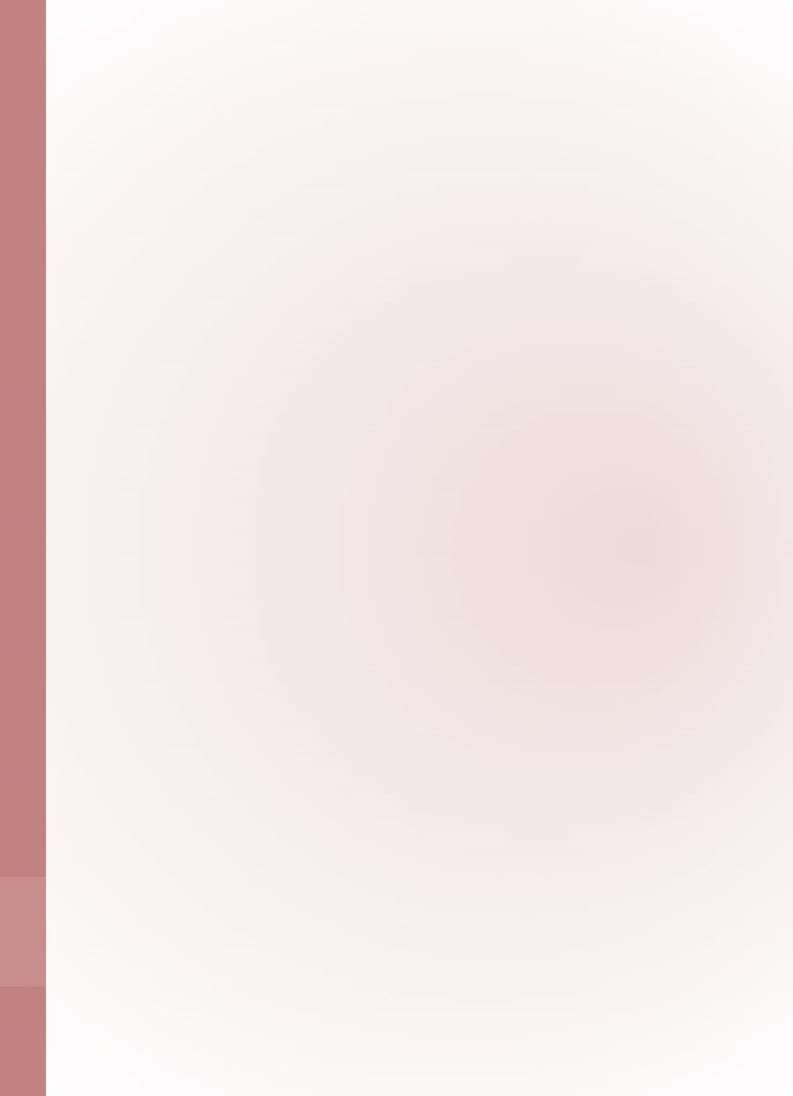 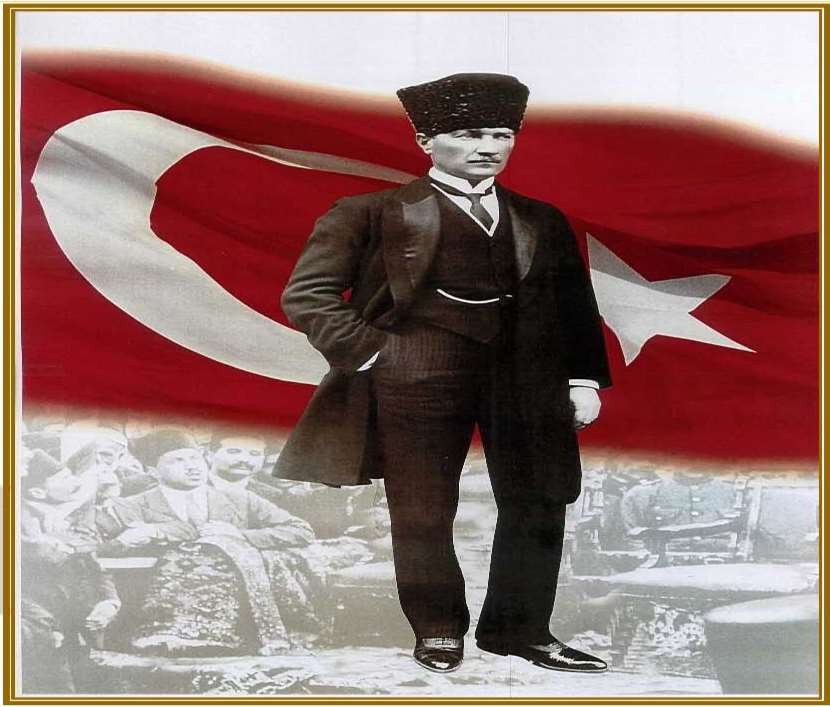 “Tarih yazmak, tarih yapmak kadar mühimdir. Yazan, yapana sadık kalmazsa değişmeyen gerçek insanlığı şaşırtacak bir nitelik alır.”M. Kemal ATATÜRK1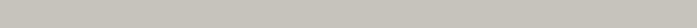 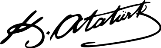 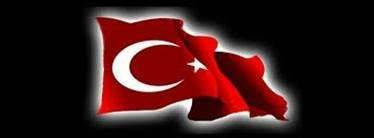 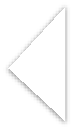 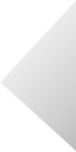 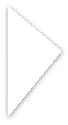 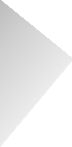 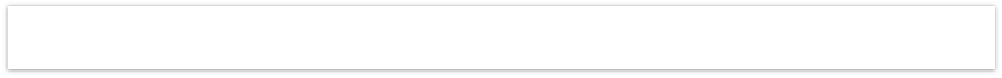 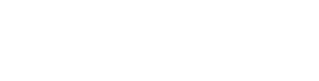 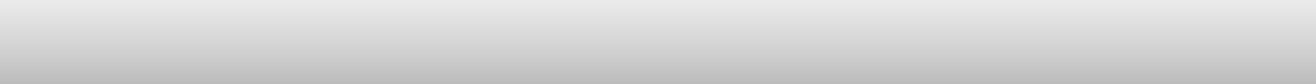 Korkma! Sönmez bu şafaklarda yüzen al sancak, Sönmeden yurdumun üstünde tüten en son ocak. O benim milletimin yıldızıdır, parlayacak;O benimdir, o benim milletimindir ancak.Çatma, kurban olayım, çehreni ey nazlı hilal! Kahraman ırkıma bir gül; ne bu şiddet, bu celal? Sana olmaz dökülen kanlarımız sonra helal...Hakkıdır, Hakk’a tapan milletimin istiklal.Ben ezelden beridir hür yaşadım, hür yaşarım, Hangi çılgın bana zincir vuracakmış? Şaşarım. Kükremiş sel gibiyim, bendimi çiğner, aşarım, Yırtarım dağları, enginlere sığmam, taşarım.Garbın afakını sarmışsa çelik zırhlı duvar, Benim iman dolu göğsüm gibi serhaddim var. Ulusun, korkma! Nasıl böyle bir imanı boğar, “Medeniyet” dediğin tek dişi kalmış canavar?Arkadaş! Yurduma alçakları uğratma sakın, Siper et gövdeni, dursun bu hayâsızca akın. Doğacaktır sana vadettiği günler Hakk’ın, Kim bilir, belki yarın belki yarından da yakın.2                                    Mehmet Akif  ERSOY Bastığın yerleri “toprak” diyerek geçme, tanı, Düşün altındaki binlerce kefensiz yatanı.Sen şehit oğlusun, incitme, yazıktır atanı,Verme, dünyaları alsan da bu cennet vatanı.Kim bu cennet vatanın uğruna olmaz ki feda? Şüheda fışkıracak, toprağı sıksan şüheda.Canı, cananı, bütün varımı alsın da Hüda,Etmesin tek vatanımdan beni dünyada cüda.Ruhumun senden İlahî, şudur ancak emeli: Değmesin mabedimin göğsüne namahrem eli. Bu ezanlar, ki şehadetleri dinin temeli,Ebedî, yurdumun üstünde benim inlemeli.O zaman vecdile bin secde eder, varsa taşım, Her cerihamdan, İlahî, boşanıp kanlı yaşım, Fışkırır ruhumücerret gibi yerden naaşım,O zaman yükselerek arşa değer belki başım.Dalgalan sen de şafaklar gibi ey şanlı hilal! Olsun artık dökülen kanlarımın hepsi helal. Ebediyen sana yok, ırkıma yok izmihlal.Hakkıdır, hür yaşamış bayrağımın hürriyet; Hakkıdır, Hakk’a tapan milletimin istiklal.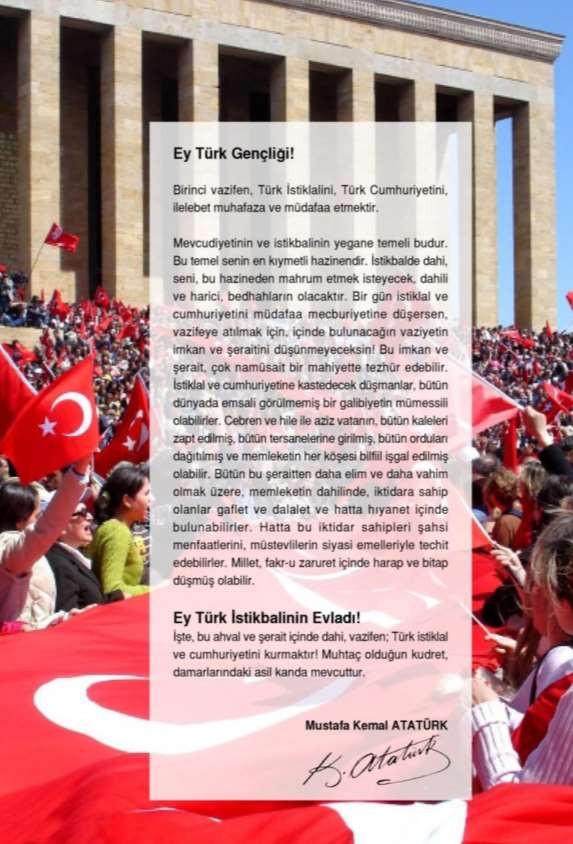 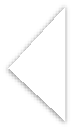 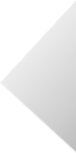 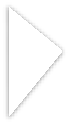 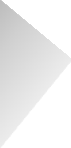 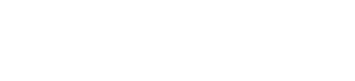 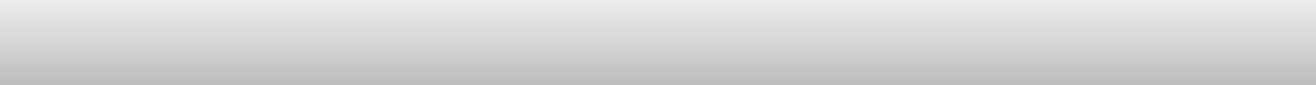 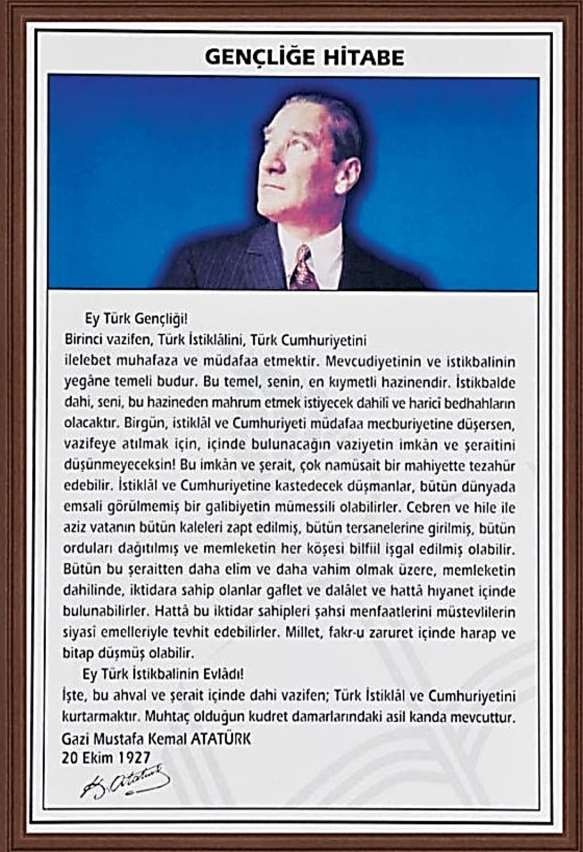 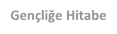 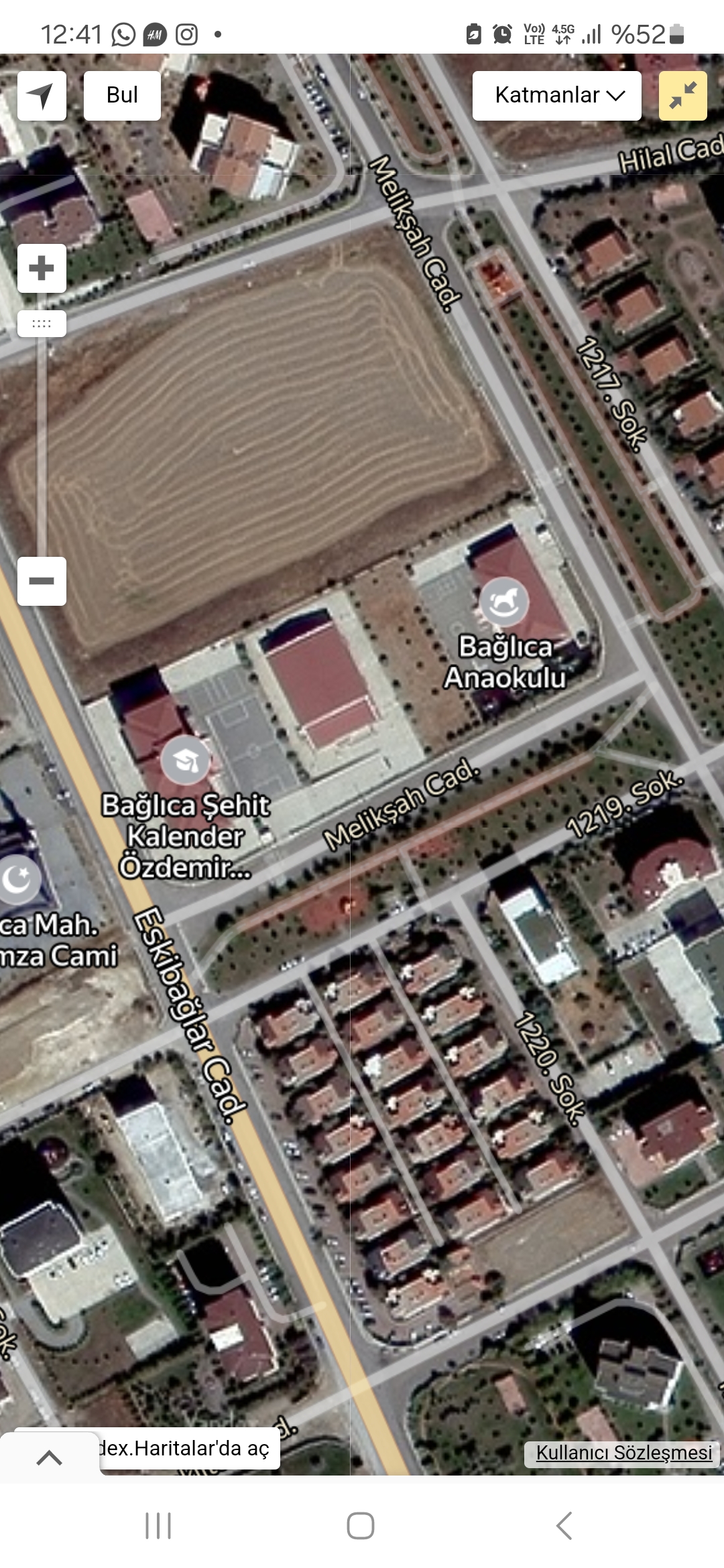 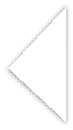 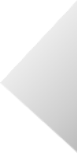 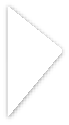 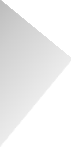 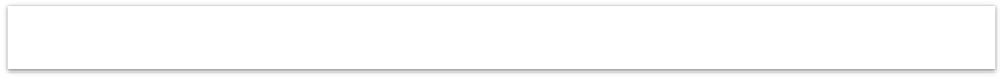 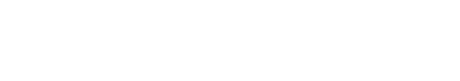 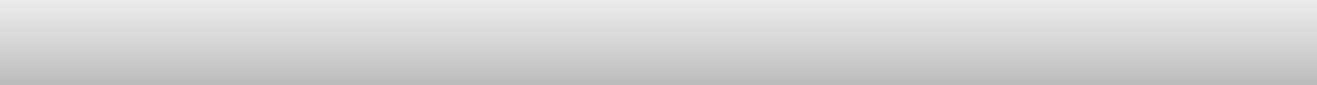 Tablo 1 Okul Kurum Bilgileri5	SUNUŞ Stratejik planlamanın temelini oluşturan ve bir milleti bağımsız ve uygar bir topluluk haline getirecek olan eğitim amaç ve hedefleri belirlenmiş, anlık kararlarla değil, bir strateji dâhilinde yürütülmelidir. Bu nedenle Bağlıca Anaokulu olarak 2019-2023 hedeflerimizi belirledik ve bu hedeflere ulaşmak için her bir yıl için bütün gücümüzle çalışacağız. Bağlıca Anaokulu olarak bizler, bilgi toplumunun gün geçtikçe artan bilgi arayışını karşılayabilmek; eğitim, öğretim, topluma hizmet sorumluluğumuzu eksiksiz bir şekilde yerine getirmek istiyoruz. Değerlerimiz doğrultusunda dürüst, tarafsız, adil, sevgi dolu, iletişime açık, çözüm üreten, yenilikçi, önce insan anlayışına sahip bireyler yetiştirmek bizim temel hedefimizdir. Stratejik planımız, güçlü yönlerimizi öne çıkaran ve geliştiren, yeni ilişki ağları oluşturan, nitelikli eğitim ve araştırma programlarımızı disiplinler arası anlamda bir araya getiren bir çerçevedir. Okulumuzun ve sosyal alandaki başarıları üzerine inşa edilmiş olan bu plan, sorumluluklarımızı yerine getirmede kaynaklarımızın daha etkili kullanılmasına imkân sağlamaktadır. Vizyonumuz yönünde daha yoğun işbirlikleri oluşturmayı ve paydaşlarımızdan daha çok destek sağlamayı hedefleyen bu plan, okulumuzu daha ileriye götürmek için verdiğimiz ve vereceğimiz çabaların yol haritası olacaktır. Geniş katılımla oluşturulmuş bu planda emeği geçen bütün paydaşlarımıza teşekkür borçluyuz.         Okul Öncesi Eğitimin öneminin tartışmasız kabul edildiği günümüzde bizde bir Okul Öncesi Eğitim Kurumu olarak sorumluluğumuzun bilincindeyiz. Geleceğimiz olan çocuklarımızı Atatürk İlke ve İnkılâplarına bağlı, soran, problem çözen, araştıran, çevresine karşı saygılı, kendi yeteneklerinin farkında, her şeyden önce iyi bir vatandaş olarak yetişmelerini amaçlıyoruz. Hazırlamış olduğumuz bu stratejik planla Bağlıca Anaokulu’ nun en iyi Okul Öncesi Eğitim Kurumlarından biri olması yolunda ilerleyeceğiz.	Mehtap KAVAK	  OKUL MÜDÜRÜ6	7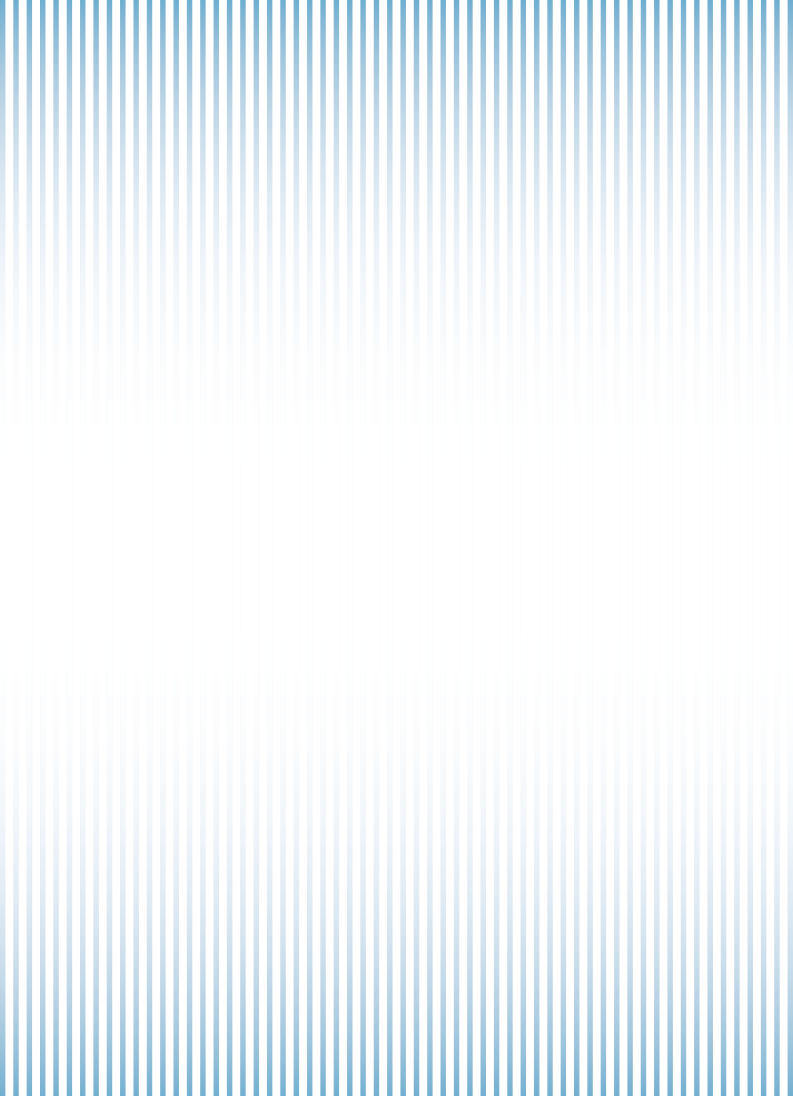 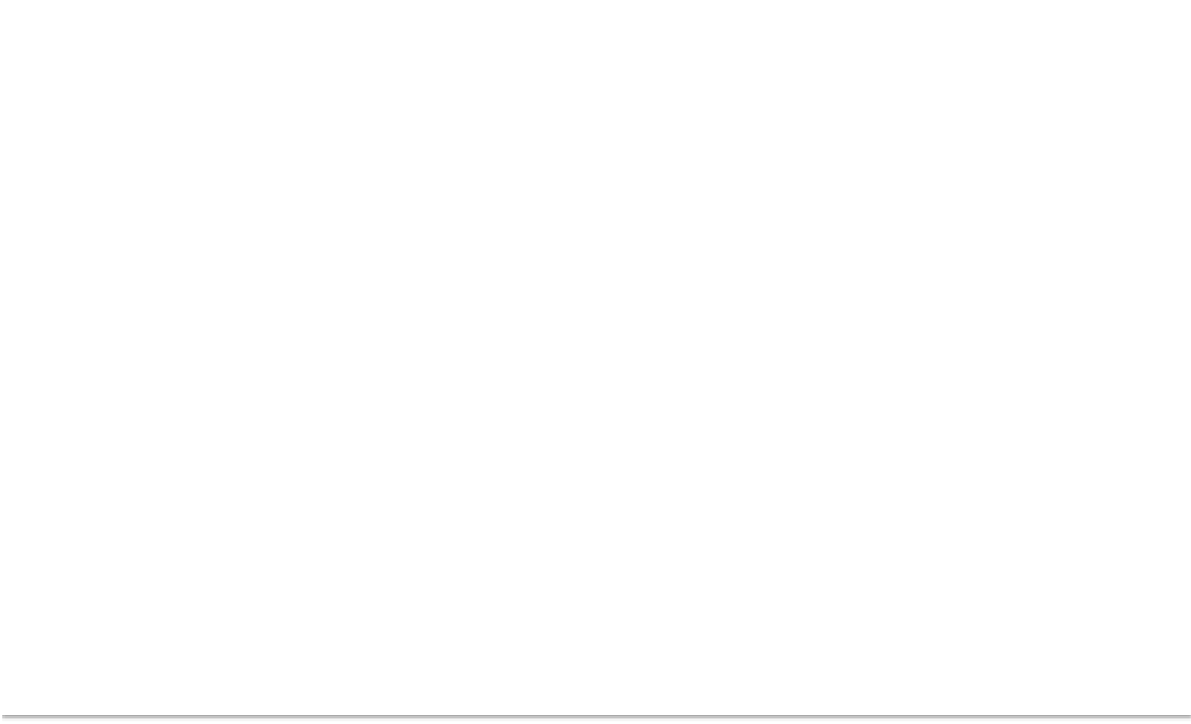 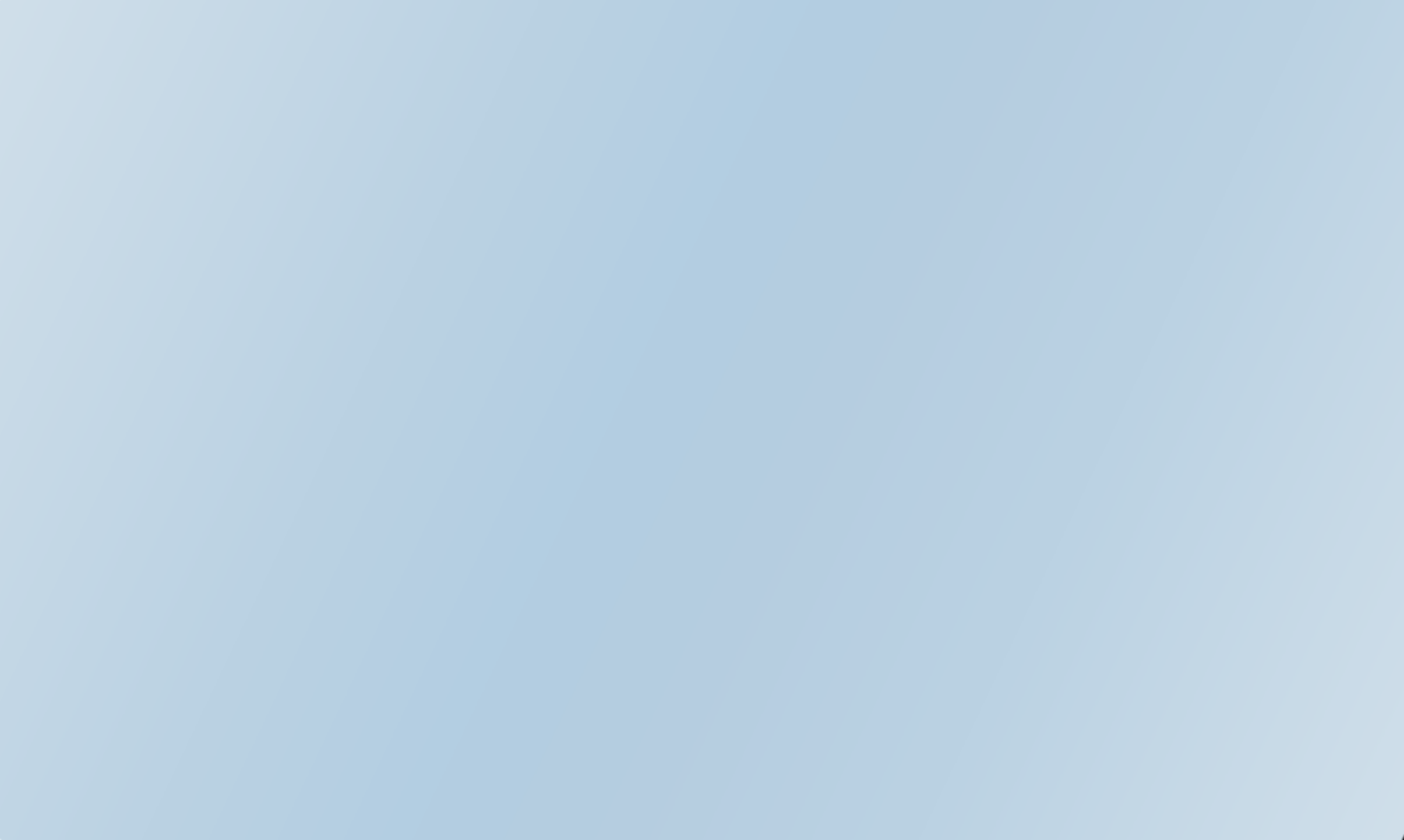 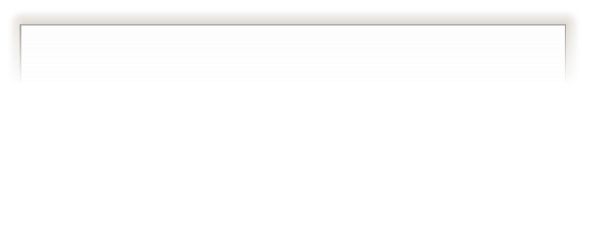 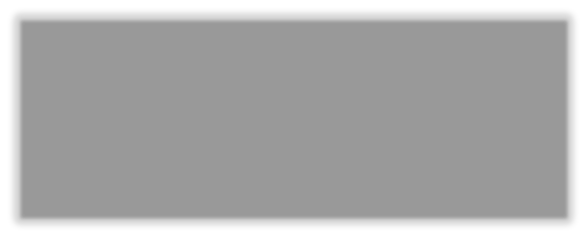 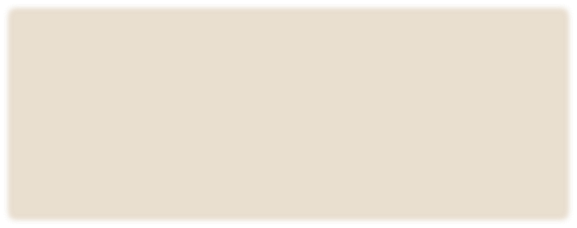 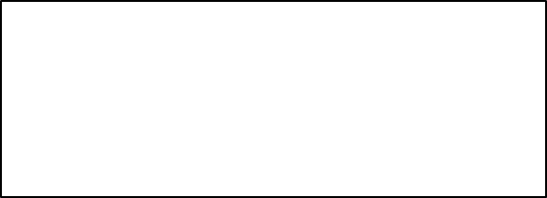 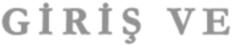 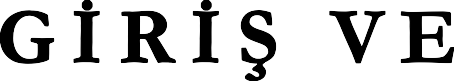 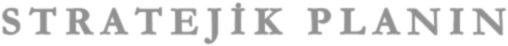 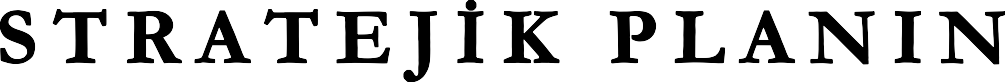 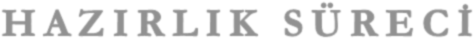 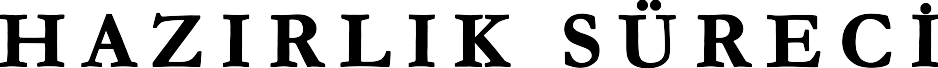 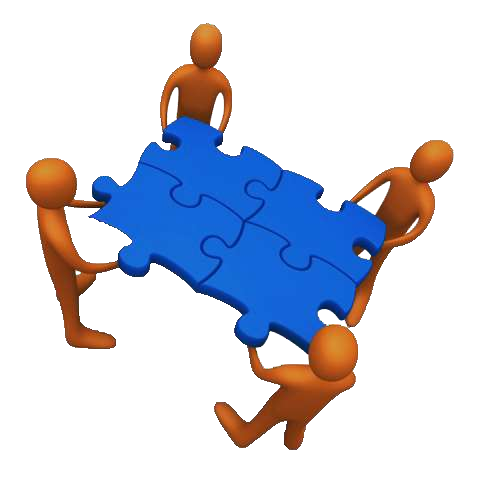 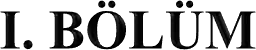 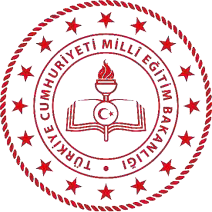 8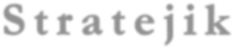 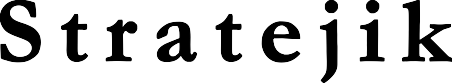 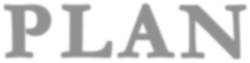 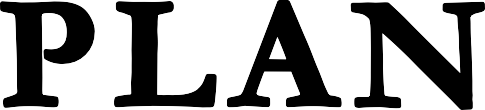 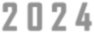 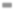 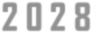 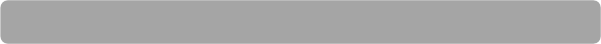 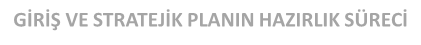 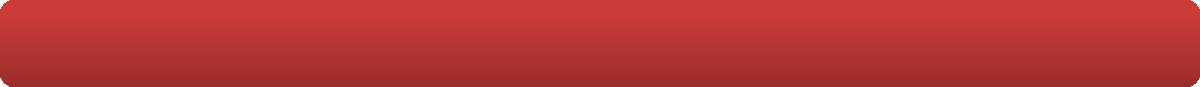 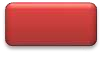 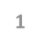 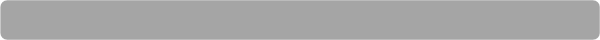 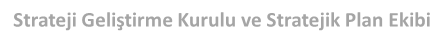 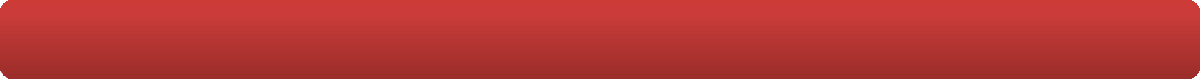 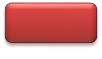 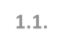 2023-2028 dönemi stratejik plan hazırlanması süreci Üst Kurul ve Stratejik Plan Ekibinin oluşturulması ile başlamıştır. Ekip tarafından oluşturulan çalışma takvimi kapsamında ilk aşamada durum analizi çalışmaları yapılmış ve durum analizi aşamasında paydaşlarımızın plan sürecine aktif katılımını sağlamak üzere paydaş anketi, toplantı ve görüşmeler yapılmıştır.Durum analizinin ardından geleceğe yönelim bölümüne geçilerek okulumuzun amaç, hedef, gösterge ve eylemleri belirlenmiştir. Çalışmaları yürüten ekip ve kurul bilgileri altta verilmiştir.Strateji Geliştirme Kurulu: Okul müdürünün başkanlığında, bir okul müdür yardımcısı, bir öğretmen ve okul/aile birliği başkanı ile bir yönetim kurulu üyesi olmak üzere 5 kişiden oluşan üst kurul kurulur.Stratejik Plan Ekibi: Okul müdürü tarafından görevlendirilen ve üst kurul üyesi olmayan müdür yardımcısı başkanlığında, belirlenen öğretmenler ve gönüllü velilerden oluşur.Tablo2. Strateji Geliştirme Kurulu ve Stratejik Plan Ekibi Tablosu9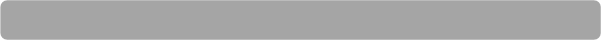 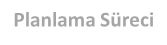 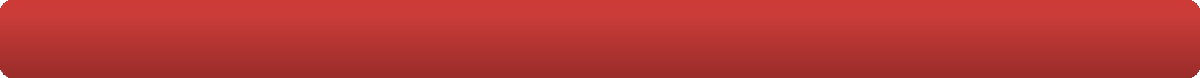 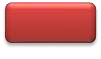 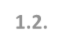 2024-2028 dönemi stratejik plan hazırlanma süreci Strateji Geliştirme Kurulu ve Stratejik Plan Ekibi’nin oluşturulması ile başlamıştır. Ekip tarafından oluşturulan çalışma takvimi kapsamında ilk aşamada durum analizi çalışmaları yapılmış ve durum analizi aşamasında, paydaşlarımızın plan sürecine aktif katılımını sağlamak üzere paydaş anketi, toplantı ve görüşmeler yapılmıştır. Durum analizinin ardından geleceğe yönelim bölümüne geçilerek okulumuzun/kurumumuzun amaç, hedef, gösterge ve stratejileri belirlenmiştir.5018 sayılı Kamu Mali Yönetimi ve Kontrol Kanunu, kamu idarelerinin kalkınma planları, ulusal programlar, ilgili mevzuat ve benimsedikleri temel ilkeler çerçevesinde geleceğe ilişkin misyon ve vizyonlarını oluşturmaları, amaçlar ve ölçülebilir hedefler belirlemeleri, performanslarını önceden belirlenmiş olan göstergeler doğrultusunda ölçmeleri ve bu süreçleri izleyip değerlendirmeleri amacıyla katılımcı yöntemlerle stratejik plan hazırlamalarını zorunlu kılmıştır.Cumhurbaşkanlığı tarafından belirlenen politikalar, programlar, ilgili mevzuat ve benimsedikleri temel ilkeler çerçevesinde Bakanlığımız merkez teşkilatı, il ve ilçe millî eğitim müdürlüklerimiz ile okul ve kurumlarımız 2024-2028 stratejik planlarını oluşturacaklardır. Millî Eğitim Bakanlığı 2022/21 sayılı genelgesi ve “Millî Eğitim Bakanlığı 2024-2028 Stratejik Plan Hazırlık Programı” na uygun olarak 2024-2028 stratejik planlarının hazırlanması istenmiştir. Bu süreçte çalışanların aktif katılım ve katkılarının gerekliliği personele duyurulmuştur. Çalışmalar, "Kamu İdareleri İçin Stratejik Planlama Kılavuzu"nda ortaya konulan süreç ve model önerilerine uygun olarak yürütülmüştür. Bu çerçevede, stratejik plan çalışmalarını yürütmek Ekiplerin oluşturulmasını takiben hazırlık çalışmalarına ilişkin ilkeler ve esaslar ile izlenecek yöntem, süreç ve çalışma takvimine ilişkin ayrıntılar kararlaştırılmış ve bu doğrultuda Stratejik Plan çalışmaları yürütülmüştür. 2024-2028 Stratejik Planının amaç, hedef ve stratejilerine dayanak teşkil edecek olan tespitler ve ihtiyaçları belirlemek için hazırlık programı çerçevesinde durum analizi çalışmaları yapılmıştır.Plan Oluşum Şeması10Stratejik Yönetim SüreciStratejik yönetim sürecinin tamamını içerecek şekilde stratejik plan hazırlık süreci, durum analizi, geleceğe bakış, strateji geliştirme, eylem planları, izleme ve değerlendirme, stratejik planın güncellenmesi ve stratejik planın sunulması bölümlerinden oluşmaktadır.Planın sahiplenilmesiPlanlama sürecinin organizasyonuİhtiyaçların tespitiZaman planıHazırlık programıSTRATEJİK PLANHAZIRLIK SÜRECİPlanlama sürecinin planlanmasıKurumsal tarihçeUygulanmakta olan stratejik planın değerlendirilmesiMevzuat analiziÜst politika belgeleri analiziFaaliyet alanları ile ürün ve hizmetlerin belirlenmesiPaydaş analiziKuruluş içi analizGZFT analiziDURUM ANALİZİ	Neredeyiz?MisyonVizyonTemel değerlerAmaçlarHedeflerPerformans göstergeleriStratejilerFaaliyetlerSorumlularPerformans hedefleriPerformans göstergeleriFaaliyetlerProjelerMaliyetlendirmeBütçelemeStratejik plan izleme raporu11	•	Stratejik plan değerlendirme raporuStratejik plan gerçekleşme raporuFaaliyet raporuİç denetimGELECEĞE BAKIŞSTRATEJİ GELİŞTİRMEEYLEM PLANLARIPERFORMANS PROGRAMIİZLEME VE DEĞERLENDİRMENereye Ulaşmak İstiyoruz?Gitmek istediğimiz yere nasıl ulaşabiliriz?Başarımızı nasıl takip eder ve değerlendiririz?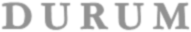 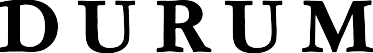 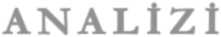 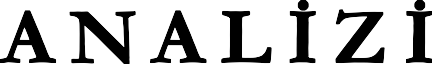 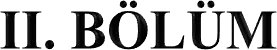 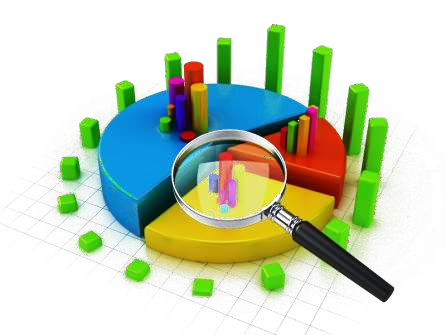 12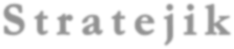 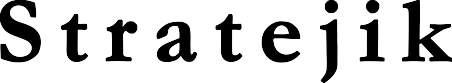 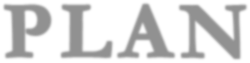 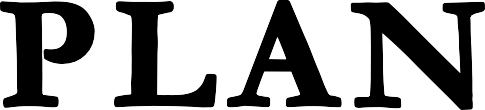 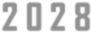 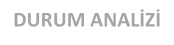 Stratejik planlama sürecinin ilk adımı olan durum analizi, okulumuzun/kurumumuzun “neredeyiz?” sorusuna cevap vermektedir. Okulumuzun/kurumumuzun geleceğe yönelik amaç, hedef ve stratejiler geliştirebilmesi için öncelikle mevcut durumda hangi kaynaklara sahip olduğu ya da hangi yönlerinin eksik olduğu ayrıca, okulumuzun/kurumumuzun kontrolü dışındaki olumlu ya da olumsuz gelişmelerin neler olduğu değerlendirilmiştir. Dolayısıyla bu analiz, okulumuzun/kurumumuzun kendisini ve çevresini daha iyi tanımasına yardımcı olacak ve stratejik planın sonraki aşamalarından daha sağlıklı sonuçlar elde edilmesini sağlayacaktır.Durum analizi bölümünde, aşağıdaki hususlarla ilgili analiz ve değerlendirmeler yapılmıştır;Okulumuz HakkındaUygulanmakta olan planın değerlendirilmesiMevzuat analiziÜst politika belgelerinin analiziFaaliyet alanları ile ürün ve hizmetlerin belirlenmesiPaydaş analiziKuruluş içi analizDış çevre analizi (Politik, ekonomik, sosyal, teknolojik, yasal ve çevresel analiz)Güçlü ve zayıf yönler ile fırsatlar ve tehditler (GZFT) analiziTespit ve ihtiyaçların belirlenmesi13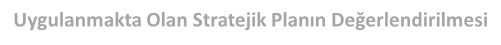 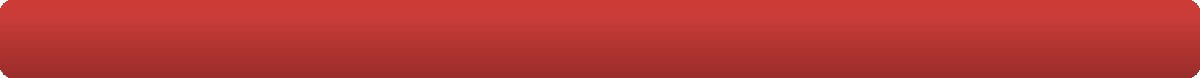 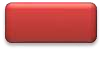 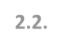 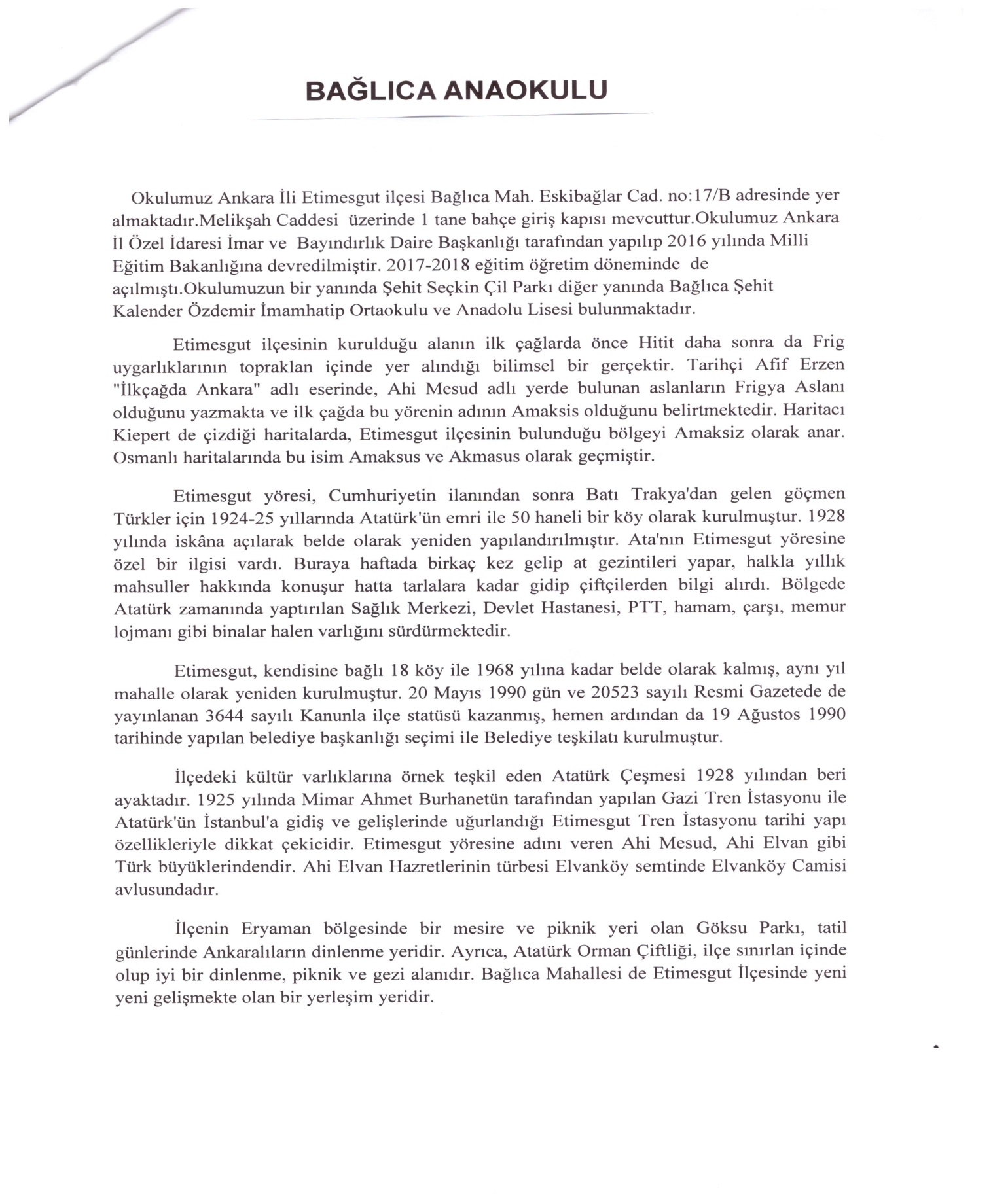 142019-2023 Stratejik Planımızda toplam 3amaca ilişkin; 4 hedef, 14 performans göstergesi mevcuttur. Değerlendirme raporu, 2019-2023 Dönemi Stratejik Planının 2023 yılı hedeflere ve hedeflere ait performans göstergelerine ulaşma oranları dikkate alınarak hazırlanmıştır. Raporda; stratejik planda belirlenmiş olan amaç ve hedefler, sorumlu birim ve performans göstergeleri bazında değerlendirilmiştir ve her bir performans göstergesi için performans hesaplaması yüzde olarak hesaplanmıştır. Performans göstergelerine ilişkin değerlendirmeler; Her bir performans göstergesinin hedefe etkisi göz önünde bulundurularak hedef bazında performans hesaplaması yapılmıştır.Hedef Performansının Hesaplanmasında Dikkat Edilen Hususlara Aşağıda Yer Verilmiştir:Tablolarda yer alan hedef performansları, performans göstergelerinin gerçekleşme yüzdeleri tek tek hesaplandıktan sonra ilgili göstergenin hedefe olan etkisi bulunarak sonuçların toplanmasıyla elde edilmiştir.Bazı göstergelerin performansı yüzde 100’ü aşmıştır. Ancak hedef performansının ölçümünde bu değer 100 olarak dikkate alınmıştır. Böylece diğer göstergelerin hedefe etkisinin doğru hesaplanması sağlanmıştır.Değerlendirmelerimiz sonucunda, hedef göstergelerimize etki eden önemli gelişmeler yaşandığını gözlemledik. Bu gelişmeler, planlarımızın bazı alanlarda başarısızlığa neden olmasına yol açtı. Bu kırılma noktalarını ayrıntılı olarak planımızın değerlendirme analizinde ele alacağız. Özellikle şu anahtar konuları vurgulayabiliriz:Pandemi Süreci: COVID-19 pandemisi, eğitim alanında büyük zorluklar yarattı. Dünya genelindeokulların kapanması veya sınırlı katılımla açık kalması, öğrenciler üzerinde olumsuz etkilere yol açtı.Okul Kapanmaları: COVID-19 pandemisi nedeniyle birçok ülkede okullar geçici olarak kapatılmış veya çevrimiçi eğitime geçilmiştir. Bu, öğrencilerin fiziksel olarak okula katılamamaları anlamına gelir.Çevrimiçi Eğitim Uygulamaları: Pandemi sırasında öğrenciler, öğretmenler ve eğitim kurumları, çevrimiçi eğitim platformlarına daha fazla bağımlı hale gelmiştir.Online eğitim, öğrencilerin motivasyonunu ve öğrenme süreçlerini etkilemiştir..Öğrenci Devamsızlığı: Okulların kapanması   öğrenci devamsızlığı sorunlarına yol açmıştır. Bazıöğrenciler, çevrimiçi eğitime erişimde sorun yaşamıştır.Bu faktörler, hedeflerimize ulaşma konusunda karşılaştığımız zorlukların altını çizmektedir. Bu nedenle, yeni plan döneminde bu zorlukların üstesinden gelmeyi ve daha etkili bir eğitim ortamı oluşturmayı hedeflemekteyiz.15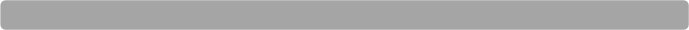 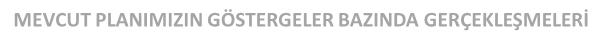 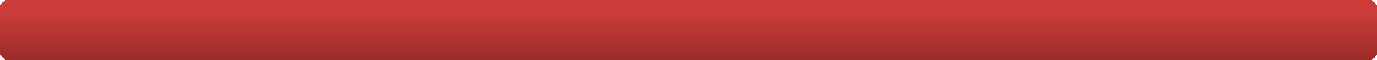 BAŞARILI OLDUĞUMUZ ALANLARKurumumuzun eğitim göstergeleri değerlendirmesi sonucunda en başarılı olduğumuz alanlarşunlardır:Kurumumuz, Anaokulu seviyesinde bilimsel, kültürel, sanatsal ve sportif alanlarda faaliyete katılan öğrenci oranını arttırmıştır. Bu sayede öğrencilerimiz çok yönlü gelişim fırsatlarına erişmiş ve eğitim deneyimlerini zenginleştirmişlerdir.Ayrıca, Anaokulu düzeyinde öğrenci başına düşen kitap sayısını artırarak öğrencilerimize kitap sevgisini teşvik etmiş ve okumaya duyulan ilgiyi güçlendirmiştir. Bu sayede öğrencilerimiz bilgiye daha kolay erişebilme yetilerini geliştirmişlerdir.Kayıt bölgesindeki öğrencilerden okula kayıt yaptıranların oranı ve oryantasyon eğitimine katılanların oranı yüksektirCoğrafi bilgi sisteminin güncellenmesi konusundaki başarılarımız sayesinde, kurumumuzun kaynaklarını daha etkili bir şekilde kullanmış ve veri tabanımızı güncel tutarak daha iyi kararlar alabilmiştir.MAKUL SEVİYEDE OLAN ALANLARKurumumuzun eğitim göstergeleri değerlendirmesi sonucunda, bazı alanlarda tatmin edici birperformans sergilediğimizi gözlemlemekteyiz. Bu alanlar şunlardır:Anaokulu seviyesinde bilimsel, kültürel, sanatsal ve sportif alanlarda faaliyete katılan öğrenci oranı oldukça memnuniyet vericidir. Öğrencilerimiz aktif olarak bu alanlara katılım sağlayarak zengin deneyimler kazanmaktadır.Anaokulu düzeyinde bilimsel, kültürel, sanatsal ve sportif alanlarda faaliyete katılan öğrenci oranı da olumlu bir seviyededir. Öğrencilerimiz çeşitli etkinliklere aktif katılım göstererek kişisel gelişimlerini desteklemektedirler.Özel gereksinimli çocukların okula devamlılık oranı bu alanda olumlu bir tablo ortaya çıkmıştır. Özel gereksinimli çocuğu olan ebeveynlerin bilinçlendirilmesi ve velilerin özel gereksinimli bireylere olan farkındalık oranı olumlu yönde gelişme sağlamıştır.İYİLEŞTİRİLMESİ GEREKEN ALANLARKurumumuzun eğitim göstergeleri değerlendirmesi sonucunda, bazı alanlarda   iyileştirmegerekliliği ve hedeflere ulaşma noktasında sapma gözlemlenmiştir. Bu alanlar şunlardır:Elverişsiz koşullardaki aileler, ilçe milli eğitim müdürlüğü ile işbirliği yapılarak desteklenecektir. Yaz okullarına katılan öğrenci oranı hedeflerimize ulaşma noktasında iyileştirme gerektiren bir alandır. Bu alanda daha etkili stratejiler geliştirmeyi hedeflemekteyiz. Öğretmenlerimizin hizmetiçi eğitime katılma oranının yükseldiği kaynaştırma bütünleştirme ve özel eğitime ihtiyaç duyan öğrencilere yönelik eğitim alan öğretmen sayımızın arttığı görülmektedir.Yabancı dil sınavında (YDS) en az C seviyesi veya eşdeğeri bir belgeye sahip olan öğretmen oranı ve alanında lisansüstü eğitim alan öğretmen oranı toplantılarda öğretmenlerle gerçekleştirilen görüşmeler neticesinde nedenleriyle değerlendirilmiştir..16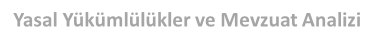 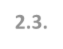 17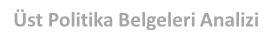 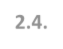 .Tablo 4. Üst Politika Belgeleri Analizi Tablosu18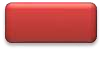 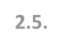 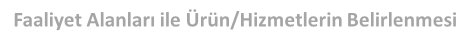 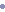 Okulumuzda öğrencilerimizin kayıt, nakil, devam-devamsızlık,düzenleme e-okul yönetim bilgi sistemi üzerinden yapılmaktadır.Öğretmenlerimizin özlük, derece-kademe, terfi, hizmet içi eğitim, maaş ve ek ders işlemleri Mebbis ve KBS sistemleri üzerinden yapılmaktadır. Okulumuzun mali işlemleri ilgili yönetmeliklere uygun19	olarak yapılmaktadır.Okulumuzun rehberlik anlayışı sadece öğrenci odaklı değildir . Sınıf öğretmenlerimiz öğrenci vevelilere yönelik seminerler düzenlemekte, çeşitli anket ve envanterler uygulamaktadır. Düzenli olarak veli görüşmeleri yapılmaktadır. Okulumuzda davranış problemi gözlemlenen sınıf ve öğrenciler20güdülenerek olumlu davranış kazanmalarını sağlamak amaçlanmaktadır.Okulumuz İl ve İlçe Milli Eğitim Müdürlüğümüz tarafından düzenlenen sosyal, kültürel yarışmalara katılmaktadır. Okulumuzda kültürel geziler, tiyatro, piknik, kermes gibi faaliyetler düzenlenmektedirOkulumuzda öğrencilerimizin kayıt, nakil, devam-devamsızlık düzenleme işlemleri e- okul yönetim bilgi sistemi üzerinden yapılmaktadır.                       Öğretmenlerimizin özlük, derece-kademe, terfi, hizmet içi eğitim, maaş ve ek ders işlemleri Mebbis ve KBS sistemleri üzerinden yapılmaktadır. Okulumuzun mali işlemleri ilgili yönetmeliklere uygun olarak yapılmaktadır.Okulumuzun rehberlik anlayışı sadece öğrenci odaklı değildir Düzenli olarak veli görüşmeleri yapılmaktadır. Okulumuzda davranış problemi gözlemlenen sınıf ve öğrenciler güdülenerek olumlu davranış kazanmalarını sağlamak amaçlanmaktadır.Okulumuz İl ve İlçe Milli Eğitim Müdürlüğümüz tarafından düzenlenen sosyal, kültürel ve sportif yarışmalara katılmaktadır. Okulumuzda kültürel geziler, tiyatro, piknik, kermes gibi faaliyetler düzenlenmektedir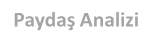 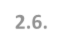  2024-2028 Stratejik Planlama Ekibi olarak planımızın hazırlanması aşamasında katılımcı bir yapı oluşturmak için ilgili tarafların görüşlerinin alınması ve plana dahil edilmesi gerekli görülmüş ve bu amaçla paydaş analizi çalışması yapılmıştır. Ekibimiz tarafından iç ve dış paydaşlar belirlenmiş, bunların önceliklerinin tespiti yapılmıştır.Paydaş görüş ve beklentileri SWOT (GZFT)Analizi Formu, Çalışan Memnuniyeti Anketi, Veli Anketi Formu kullanılmaktadır. Aynı zamanda öğretmenler kurulu toplantıları, Zümre toplantıları gibi toplantılarla görüş ve beklentiler tutanakla tespit edilmekte Okulumuz bünyesinde değerlendirilmektedir.Milli Eğitim Bakanlığı, Kaymakamlık, İlçe Milli Eğitim Müdürlükleri, Okullar, Yöneticiler, Öğretmenler, Özel Öğretim Kurumları, Öğrenciler, Okul aile birlikleri, Memur ve Hizmetli, Belediye, İl Sağlık Müdürlüğü, Meslek odaları, Sendikalar, Vakıflar, Muhtarlıklar, Tarım İlçe Müdürlüğü, Sivil Savunma İl Müdürlüğü, Türk Telekom İlçe Müdürlüğü, Medya…vb.Paydaş Analizi Ve Sınıflamasında Kullanılan Kavramlara İlişkin Açıklamalar :Paydaş: kurumun gerçekleştirdiği faaliyetlerden etkilenen taraflardır.Paydaşlar şu başlıklar altında ele alınmaktadır.Lider: kurumda herhangi bir kademede görev alan çalışanlar içerisinde liderlik özellikleri olankişilerdir.Çalışan : kurum çalışanıdır.Müşteri: ürün, hizmet ve süreçten etkilenen herkestir.Temel Ortak: Kurum faaliyetlerini gerçekleştirmek üzere kendi seçimi üzerine değil zorunlu olarak kurulan ortaklıklardır.Stratejik Ortak: kurumun faaliyetlerini gerçekleştirmek üzere kendi seçimi üzerine kurduğu21	ortaklıktır.              Tedarikçi: kurumun faaliyetlerini gerçekleştiren ihtiyaç duyduğu kaynakları temin eden kuruluşlardır.                Ürün/Hizmet: herhangi bir hizmet/üretim sürecinin çıktısıdır.PAYDAŞ LİSTESİ22PAYDAŞ ANALİZİ23PAYDAŞ ÖNEM ETKİ MATRİSİ24PAYDAŞ STRATEJİSİGÜÇLÜ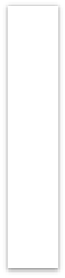 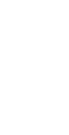 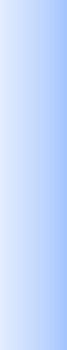 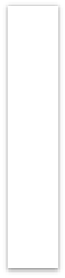 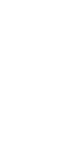 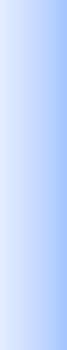 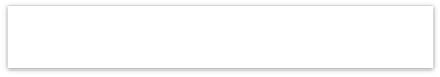 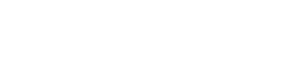 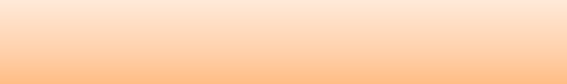 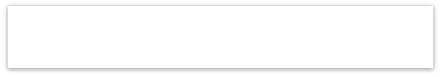 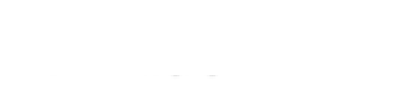 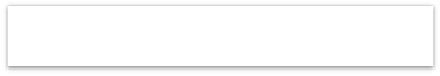 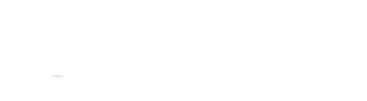 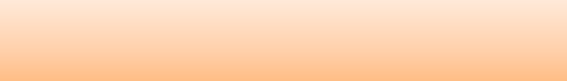 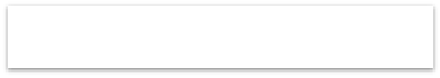 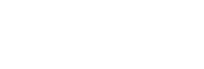 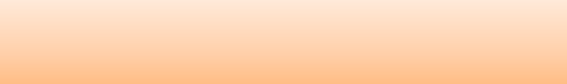 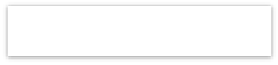 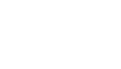 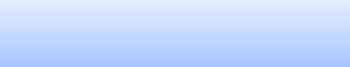 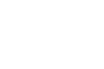 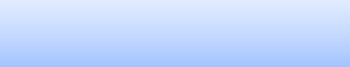 Bilgilendir - Birlikte ÇalışÖğrencilerÖğretmenlerOkul Aile Birliğiİlçe Milli Eğitim MüdürlüğüKaymakamlıkOkullarMemur ve HizmetlilerZAYIFKapasiteyi geliştir, çıkarlarını gözet İzle – Birlikte ÇalışUlusal AjansMilli Eğitim BakanlığıBelediyeSendikalarEtkilerini gider, kendini savunBilgilendir - Gözetİlçe Mal MüdürlüğüÖzel Eğitim Kurumları,İlçe Sağlık MüdürlüğüMeslek Odalarıİzle veya gözetMuhtarlıklarTarım İlçe Müdürlüğü                       Önceliklendirilen paydaşlar bu aşamada kapsamlı olarak değerlendirilir. Paydaşlar değerlendirilirkencevap aranabilecek sorular şunlardır:Paydaş, Okulun hangi faaliyeti/hizmeti ile ilgilidir? Paydaşın Okulun beklentileri nelerdir?Paydaş, Okulun faaliyetlerini/hizmetlerini ne şekilde etkilemektedir?(olumlu-olumsuz) Paydaşın Okulun etkileme gücü nedir?25	Paydaş, Okulun faaliyetlerinden/hizmetlerinden ne şekilde etkilenmektedir? (olumlu-olumsuz)Paydaş analizi kapsamında, Okulun sunduğu ürün/hizmetlerle bunlardan yararlananlar ilişkilendirilir.Böylece, hangi ürün/hizmetlerden kimlerin yararlandığı açık bir biçimde ortaya konulur.Ürün/Hizmet Tablosu, yararlanıcıların ilgili olduğu ürün/hizmetleri bir arada görebilmek ve her bir ürün/hizmetin hangi yararlanıcıları ilgilendirdiğini görselleştirebilmek için faydalı bir araçtırYararlanıcı Ürün Hizmet Matrisi26Kurumumuzun temel paydaşları öğrenci, veli ve öğretmen olmakla birlikte eğitimin dışsal etkisi nedeniyle okul çevresinde etkileşim içinde olunan geniş bir paydaş kitlesi bulunmaktadır. Paydaşlarımızın görüşleri anket, toplantı, dilek ve istek kutuları, elektronik ortamda iletilen önerilerde dâhil olmak üzere çeşitli yöntemlerle sürekli olarak alınmaktadır.Paydaş anketlerine ilişkin ortaya çıkan temel sonuçlara altta yer verilmiştirMEMNUNİYET ANKETİ2728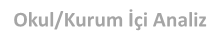 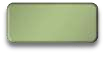 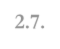 Kuruluş içi analiz; insan kaynaklarının yetkinlik düzeyi, kurum kültürü, teknoloji ve bilişim altyapısı, fiziki ve mali kaynaklara ilişkin analizlerin yapılarak okul/kurumun mevcut kapasitesinin değerlendirilmesidir. Ayrıca, bu bölümde okul/kurumun teşkilat şemasına da yer verilir.Etkili bir okul/kurum içi analiz süreci; okul/kurumun kaynaklarını, varlıklarını, özelliklerini, yeterliliklerini, yeteneklerini, fırsat alanlarını ve başarısızlıklarını belirlemek için okul/kurumun içinde etkileşime giren tüm bileşenlerinin değerlendirildiği bir süreçtir. Okul/kurum içi analiz sürecinde yararlanılabilecek farklı araçlar vardır. Her bir aracın analiz sürecinin bir dişlisi olarak sunacağı katkı değerlidir. Örneğin, insan kaynakları verileri eğitim planlaması ya da iş değerlendirmeleri gibi alanlarda yapılacak analizlere katkı sağlayacaktır. Ne kadar fazla araçtan faydalanılırsa okul/kurumun durumuna dair o kadar net bir tablo çizilmiş olacaktır. Okul/kurumların okul/kurum içi analiz sürecinde kullanabilecekleri araçlar, içerikleri ve nasıl erişim sağlayabileceklerine dair bilgiler Tablo 5’te verilmiştir.Tablo 5- Okul/Kurum İçi Analiz İçerik TablosuOkul/Kurum İçi	Analiz İçerik TablosuÖğrenci sayıları	Sınıf kademeleri, meslek alan dalları, kaynaştırma öğrencileri, yabancı uyruklu öğrenciler gibi demografik özelliklere dair detaylı sınıflandırmaları kapsamalıdır. e-Okul kayıtları kullanılarak hazırlanabilir.Sosyal-kültürel-bilimsel ve sportif başarı verileri Öğrenme stilleri envanteriBelirtilen alanlarda yarışma ödülleri öğrencilere dair sayısal verileri kapsamalıdır.Okul rehberlik servisi tarafından uygulanmaktadır. Devam-devamsızlık verileri	e-Okul kayıtları kullanılarak erişim sağlanabilir.Devam-devamsızlık verileri	e-Okul kayıtları kullanılarak erişim sağlanabilir.İnsan kaynakları verileriİdareci, öğretmen ve destek personeline dair sayısal veriler, lisans ya da yüksek lisans programlarından mezuniyet durumlarını da kapsamalıdır.Öğretmenlerin hizmet içi eğitime katılma oranları	MEBBİS verileri kullanılarak erişim sağlanabilir.Öğrenme ortamı verileriOkulun fiziki yapısına (binalar, kapalı spor salonu vb.) ve öğrenme ortamlarına (sınıf sayısı, atölyeler ve kütüphane vb.) dair verileri içermelidir.2.7.1	Teşkilat YapısıMüdür Yardımcısı29Kurullar:Öğretmenler KuruluZümre Öğretmenler Kurulu Okul-Aile Birliği Den. Kurulu Sosyal Etkinler Kurulu Rehberlik ve Psikolojik Danışma HizmetleriKurulu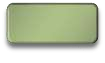 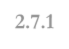 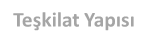 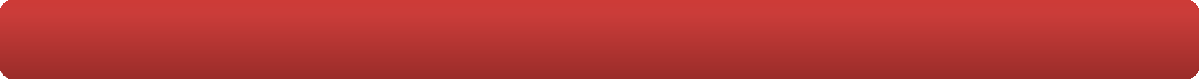 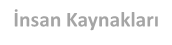 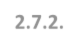 30Tablo 7 İdari Personelin Hizmet Süresine İlişkin Bilgiler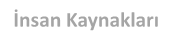 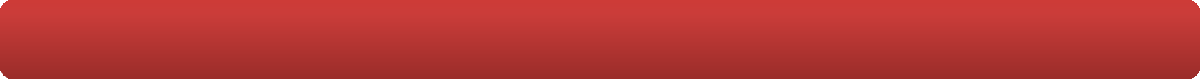 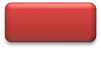 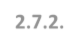 Tablo 8. Okul/Kurumda Oluşan Yönetici Sirkülasyonu OranıTablo 9 İdari Personelin Katıldığı Hizmet İçi ProgramlarıTablo 10. Öğretmenlerin Hizmet Süreleri31Tablo 11. Kurumda Gerçekleşen Öğretmen SirkülâsyonuTablo 12. Öğretmenlerin Katıldığı Hizmet İçi Eğitim Programları32Tablo 13. Kurumdaki Mevcut Hizmetli/ Memur SayısıTablo 14. Okul/kurum Rehberlik Hizmetleri33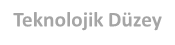 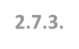 Okulumuz, bilgi üretiminde eğitim teknolojilerini yoğun bir şekilde kullanmaktadır. Eğitimde kalıcı öğrenmeyi hedefleyen bir anlayışla, teknolojiyi en üst düzeyde kullanmaktadır. Öğretmenler, bilgisayar ve projeksiyon gibi teknolojik araçları derslerinde kullanmaktadır. Okulumuz internete bağlı ve bilgisayarlar her yerde bulunmaktadır. Ayrıca öğrencilerin öğrenme süreçlerini desteklemek için çeşitli teknolojik araçlar kullanılmaktadır. Okulumuz, bilgilerin düzenli bir şekilde kaydedilmesini ve paylaşılmasını sağlamaktadır. Öğrenci ve çalışanlarla ilgili bilgiler dosyalanmakta ve güncellenmektedir. Bilgiye erişim, çeşitli yöntemlerle sağlanmaktadır. Evraklar, uygun bir dosya sistemine göre düzenlenmekte ve saklanmaktadır. Ayrıca okulun teknolojik donanımı amaca uygun şekilde kullanılmakta ve bakımı düzenli olarak yapılmaktadır.Okulumuz, bina ve donanımların yangın, doğal afet, sabotaj ve teröre karşı sigortalanmasına da önem vermektedir. Yöneticiler, teknolojik gelişmeleri sürekli takip ederek, okulun ihtiyaçlarına ve hedeflerine uygun olarak değerlendirir ve gerektiğinde günceller. Atık yönetimi konusunda bilinçlendirme eğitimleri düzenlenmekte ve okulda olumsuz etki yaratabilecek ürünlerden kaçınılmaktadır. Toplanan atıklar geri dönüşüme gönderilmekte ve eğitimde kullanılmaktadır. Binaların bakımı düzenli olarak yapılır ve yangın güvenliği önlemleri alınır. Ayrıca, toplum sağlığını tehdit edebilecek maddeler kullanılmamaktadır ve kalorifer sistemleri düzenli olarak bakıma alınmaktadır.Tablo 15. Teknolojik Araç-Gereç Durumu34Tablo 16. Fiziki Mekân Durumu35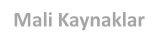 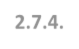 Okulumuzda finansal ve fiziksel kaynakların yönetimi süreci titizlikle yürütülmektedir. Finansal kaynaklar yıllık bütçe planına göre oluşturulmakta ve giderlerle ilgili düzenlemeler Okul Aile Birliği ve komisyonlar tarafından gerçekleştirilmektedir. Okulumuz, kar amacı gütmeyen bir kuruluş olarak faaliyet göstermektedir ve yıllık bütçe gelirleri, Okul Aile Birliği'ne yapılan veli bağışları, kermes gelirleri ve katkı payı aidatlarından oluşmaktadır.Çalışanlar, bütçe oluşturulurken bilgilendirilmekte ve bireysel ve grup olarak belirlenen ihtiyaçlar okulumuzun finansal kaynaklarından karşılanmaktadır. Finansal risklerin önlenmesi amacıyla tasarruf tedbirleri alınmakta ve oluşabilecek bütçe açıkları çalışanlara duyurulmakta, gerekli kaynak sağlanması için Okul Aile Birliği ile işbirliği yapılmaktadır.Eğitim-öğretim kalitesinin ve kurum kültürünün istenilen düzeye ulaşması için öğrenci, veli ve işbirliği yapılan kuruluşlarla sinerji yaratılarak birlikte çalışmalar yapılmakta ve süreç iyileştirme ekiplerine bu kuruluşların temsilcilerinin katılımı sağlanmaktadır. Ayrıca, diğer iş birlikleriyle Okul Aile Birliği çalışanları, Okul Gelişim Yönetim Ekibi ve toplantılarda bir araya gelerek bilgi paylaşımında bulunmakta ve tüm gelir ve giderler Tefbis sistemine işlenmektedir.Tablo 17 Kaynak Tablosu36Tablo 18. Harcama KalemlerTablo 19. Gelir-Gider Tablosu37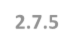 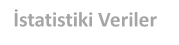 Tablo 20. Norm Kadro Durumu3839Tablo 21 Öğretmen/Öğrenci DurumuSınıf ve Öğrenci BilgileriOkulumuzda yer alan sınıfların öğrenci sayıları alttaki tabloda verilmiştir.40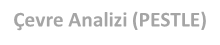 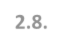 Çevre analizinde; okulumuzu etkileyebilecek dışsal değişimler ve eğilimler değerlendirilmiştir. PEST Analizi faktörlerin incelenerek önemli ve hemen harekete geçilmesi gerekenleri tespit etmek ve bu faktörlerin, olumlu veya olumsuz kimleri etkilediğini ortaya çıkarmak için yapılan analizdir. Okulumuzda PEST Analizi, politik(siyasi), ekonomik, sosyal ve teknolojik faktörlerin incelenerek önemli ve hemen harekete geçirilmesi gerekenleri tespit etmek ve bu faktörlerin olumlu (fırsat) veya olumsuz (tehdit) etkilerini ortaya çıkarmak için yapılan bir analizdir. Politik, ekonomik, sosyal ve teknolojik değişimlerin sakıncalı(tehdit) taraflarından korunmak, avantajlı(fırsat) taraflarından yararlanmaya çalışmaktır. Okulumuz politik, ekonomik, sosyal ve teknolojik alanlardaki çevre değişkenlerini değerlendirmiş, bu değişkenlerin okulun gelişimine nasıl katkı sağlayacağını ya da okul gelişimini nasıl engelleyeceğini belirlenmiştir. Bu değişkenlerden okulumuzun gelişimine katkı sağlayacak olanlar bir fırsat olarak değerlendirilmiştir. Bunun yanı sıra okul gelişimini engelleyebilecek olan değişkenler ise tehdit olarak alınmış ve planlama yapılırken bu tehditler göz önünde bulundurulmuştur. Sosyal faktörler çevrenin sosyokültürel değerleri ve tutumları ile ilgilidir.Bu değer ve tutumlar okulumuzun çalışanları ve hizmet sunduğu kesimler açısından önemlidir. Çünkü bu konular örgütün stratejik hedeflerini, amaçlarını etkileyebilir, kurum açısından bir fırsat ya da tehdit oluşturabilir. Sosyal açıdan çevre analizi yapılırken kurumun bulunduğu çevredeki yaşantı biçimi, halkın kültürel düzeyi, toplumsal gelenekler vb. konular dikkate alınmalı, bu konuların kurum açısından bir fırsat mı yoksa tehdit unsuru mu olduğu tespit edilmelidir. Teknolojik alandaki hızlı gelişmeler, telefon, radyo, televizyon ve internet gibi günümüz haberleşme araçları çevrede olup bitenlerden zamanında haberdar olma olanakları yanında, yazılı haberleşmenin ifade güçlüklerini ortadan kaldırmış, hatta birtakım olayları görerek anında izleyebilme olasılığını gerçekleştirmiş bulunmaktadır.Herhangi bir haber, mesaj veya önemli bir olay, dünyanın herhangi bir yerine vakit geçirmeksizin çok çabuk ulaşmakta; dünyanın herhangi bir yerinden başka bir yere bilgi ve deneyim transferi gerçekleştirilebilmektedir. Bu durum bilimsel, teknik ve düşünsel alanlarda meydana gelen gelişmelerin iyi veya kötü sonuçlarıyla bütün dünyaya yayılmasını sağlamaktadır.Böylece, dünyada kişiler arası ilişkilerde olduğu kadar, grup ve uluslararası ilişkilerde de sosyokültürel yönden hızlı değişimler meydana gelmektedir. Bilimsel, teknik ve düşünsel değişimler, eğitim ve öğretim alanındaki sistem ve yöntemleri de temelinden değişime zorlamaktadır.41Kurumumuz çevre analizi yapılırken, Türk eğitim sisteminin genel yapısı, Bakanlığımızın ve İl Milli Eğitim Müdürlüğümüzün; dünyada ve AB ülkelerinde genel durum ve eğilimler ve eğitimde yeni yaklaşımlara ait görüşleri ile pedagojik ve akademik gereklerin yanında ilgili tarafların görüşleri dikkate alınmıştır. Bu bölümde çevre analizi ve üst politika belgeleriyle uyumu ele alınmıştır.Bu aşamada bölgemizdeki politik, ekonomik, sosyal-kültürel ve teknolojik faktörler analiz edilmiştir.42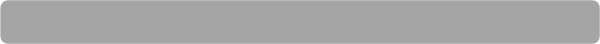 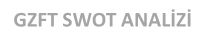 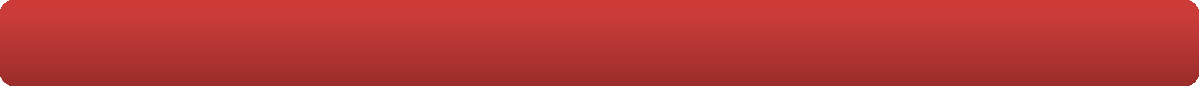 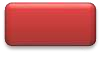 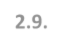 Okulumuzun temel istatistiklerinde verilen okul künyesi, çalışan bilgileri, bina bilgileri, teknolojik kaynak bilgileri ve gelir gider bilgileri ile paydaş anketleri sonucunda ortaya çıkan sorun ve gelişime açık alanlar iç ve dış faktör olarak değerlendirilerek GZFT tablosunda belirtilmiştir. Dolayısıyla olguyu belirten istatistikler ile algıyı ölçen anketlerden çıkan sonuçlar tek bir analizde birleştirilmiştir.Kurumun güçlü ve zayıf yönleri donanım, malzeme, çalışan, iş yapma becerisi, kurumsal iletişim gibi çok çeşitli alanlarda kendisinden kaynaklı olan güçlülükleri ve zayıflıkları ifade etmektedir ve ayrımda temel olarak okul müdürü/müdürlüğü kapsamından bakılarak iç faktör ve dış faktör ayrımı yapılmıştır.İçsel Faktörler43Dışsal Faktörler44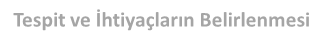 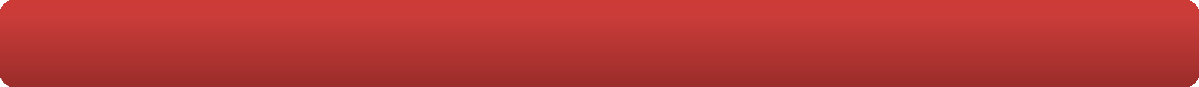 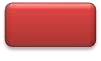 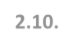 Gelişim ve sorun alanları analizi ile GZFT analizi sonucunda ortaya çıkan sonuçların planın geleceğe yönelim bölümü ile ilişkilendirilmesi ve buradan hareketle hedef, gösterge ve eylemlerin belirlenmesi sağlanmaktadır.Gelişim ve sorun alanları ayrımında eğitim ve öğretim faaliyetlerine ilişkin üç temel tema olan Eğitime Erişim, Eğitimde Kalite ve kurumsal Kapasite kullanılmıştır. Eğitime erişim, öğrencinin eğitim faaliyetine erişmesi ve tamamlamasına ilişkin süreçleri; Eğitimde kalite, öğrencinin akademik başarısı, sosyal ve bilişsel gelişimi ve istihdamı da dâhil olmak üzere eğitim ve öğretim sürecinin ilkokula hazırlama evresini; Kurumsal kapasite ise kurumsal yapı, kurum kültürü, donanım, bina gibi eğitim ve öğretim sürecine destek mahiyetinde olan kapasiteyi belirtmektedir.                Gelişim ve sorun alanlarına ilişkin GZFT analizinden yola çıkılarak saptamalar yapılırkenyukarıdaki tabloda yer alan ayrımda belirtilen temel sorun alanlarına dikkat edilmiştir.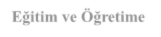 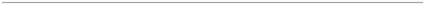 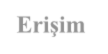 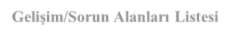 Okulumuzda gerçekleşen sosyal etkinliklerin yeterli olmasıPersonele yönelik yeterince sosyal faaliyetlerin hazırlanamamasıOkuldaki oyuncak ve materyallerin sürekli yenilenmesiProjelerin üretilmesi ve uygulanmasıOkul web sayfasının düzenli olması ve yenilenmesiOkulumuzda değerler eğitimine yer verilmesi• Özel eğitime ihtiyaç duyan bireylerin uygun eğitime erişimiOkulumuzda güvenlik personelinin olmamasıBilişim ve bilgi sistemlerine yönelik tehditlerin olmasıEğitim ve Öğretimde Kalite Gelişim/Sorun AlanlarıEğitim öğretim sürecinde sanatsal, sportif ve kültürel faaliyetlerOkulun kaynaştırma öğrencilerine yönelikçalışmalarının yeterli ve düzenli olması Hava koşulları sebebiyle dışarı etkinliğinin az olması Projelerin üretilmesi ve uygulanmasıÖğretmenlere yönelik hizmetiçi eğitimlerÖğretmen yeterlilikleriEğitimde bilgi ve iletişim teknolojilerininkullanımıOkulumuzda değerler eğitimine yer verilmesiOkulumuzda bireysel görüşme, aile katılımı gibi faaliyetlerin yapılmasıOkulumuzda güvenlik personelinin olmamasıÖğrencilere yönelik oryantasyon faaliyetleriKurumsal Kapasite Gelişim/Sorun Alanları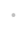 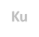 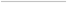 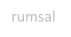 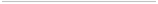 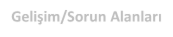 İnsan kaynağının genel ve mesleki yetkinliklerinin geliştirilmesiOkulumuzun temiz ve düzenli olmasıÇalışma ortamları ile sosyal, kültürel ve sportif ortamların iş motivasyonunu sağlayacak biçimde düzenlenmesiOkuldaki oyuncak ve materyallerin sürekli yenilenmesiProjelerin üretilmesi ve uygulanmasıÖğretmenlere yönelik fiziksel alan yetersizliğiOkulumuzun zengin dış alanlarıİkili eğitim yapılması ve derslik yetersizliğiOkul web sayfasının düzenli olması ve yenilenmesiDonatım eksiklerinin giderilmesiOkullardaki fiziki durumun özel eğitime gereksinim duyan öğrencilere uygunluğuHizmet binalarının fiziki kapasitesinin yetersizolmasıFiziki mekân sıkıntılarıÖdeneklerin öğrenci sayısı, sınıf sayısı, okul- kurumun uzaklığı vb. kriterlere göre doğrudan okul-kurumlara gönderilmesiÖdeneklerin etkin ve verimli kullanımıAlternatif finansman kaynaklarınıngeliştirilmesiUluslararası Fonların etkin kullanımıOkul-Aile Birlikleriİş ve işlemlerin zamanında yapılarak kamu zararı oluşturulmamasıKurumsal aidiyet duygusunun geliştirilmemesiKurumlarda stratejik yönetim anlayışının bütün unsurlarıyla hayata geçirilmemiş olmasıStratejik planların uygulanabilmesi için kurumlarda üst düzey sahiplenmenin yetersiz olmasıBasın ve yayın faaliyetleri.İstatistik ve bilgi teminiHizmetlerin elektronik ortamda sunumuBilgiye erişim imkânlarının ve hızının artırılmasıTeknolojik altyapı eksikliklerinin giderilmesiMobil uygulamaların geliştirilmesi, yaygınlaştırılmasıİş güvenliği ve sivil savunmaDiğer kurum ve kuruluşlarla işbirliğiİç kontrol sisteminin etkin kılınmasıYetki devrinin alt kullanıcılara yeterinceverilememesiBürokrasinin azaltılmasıİç Denetimin merkez ve taşra teşkilatında anlaşılırlık-farkındalık düzeyiDenetim anlayışından rehberlik anlayışınageçilememesiBütünsel bir izleme-değerlendirme sisteminin kurulması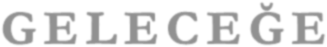 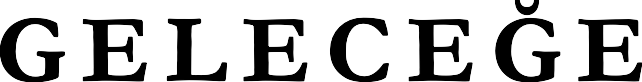 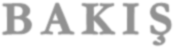 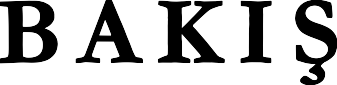 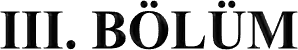 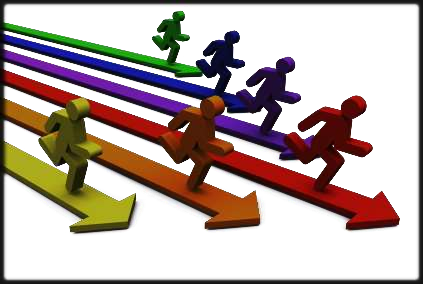 47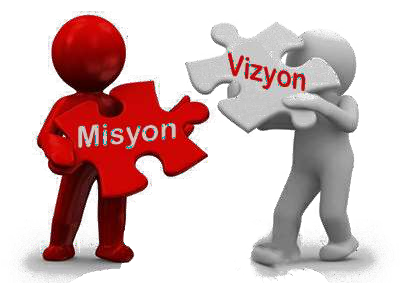 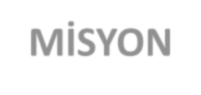 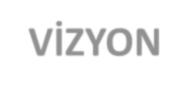 48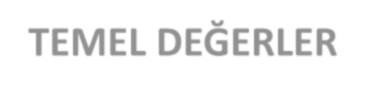 iletişimi güçlü, sorumluluk sahibi, mutlu bireyler yetiştirmek.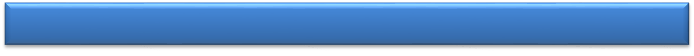                               kurumumuzda bireyi zenginleştirecek hayat   becerileri   ile donatarak;   kültürel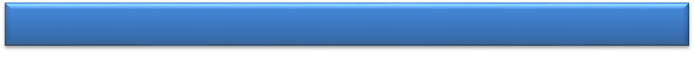 değerlere bağlı, geleceğe umutla bakan, çağdaş ve mutlu bireyler yetiştirmek3.3. TEMEL DEĞERLER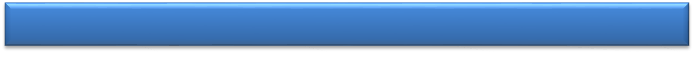 Milli manevi değerlerini benimsemiş, kültürüne sahip çıkan, bilimsel düşünen, proje üreten ve öğrenen, kendine güvenen, gelişime açık, yenilikçi, çağdaş bireyler yetiştirerek geleceğimiz olan çocuklarımızın yarınlarını daha güzel yapmak için bugünleri renklendirmek aydınlatmak temel hedefimizdir.Milli ve Manevi DeğerlerYasalara SaygıAkılcılıkÇağdaşlıkDemokratik Sorun Çözme Yöntemleriİş Birliği ve Bilgi PaylaşımıEşitlik ve Adaletİşbirliği-KatılımcılıkGüvenirlilikPlânlı Gelişim,Her Alanda Ekip Çalışması,Var Olan Değerleri Koruma ve Geliştirme49	İyilik, Adalet, Saygı, Sevgi, Hoşgörü, Güven, Güler Yüz, VefaLiyakatİnsan Hak ve Özgürlüklerine BağlılıkVerimlilik ve Çevre BilinciSürekli Yenileşme ve Değişim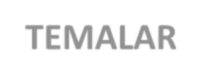 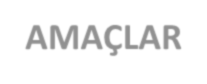 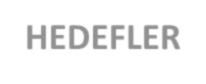 50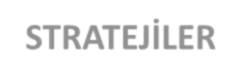 		IV. BÖLÜMAMAÇ, HEDEF VE STRATEJİLERİN BELİRLENMESİ5152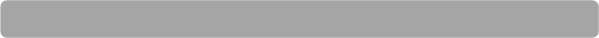 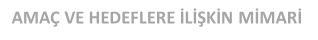 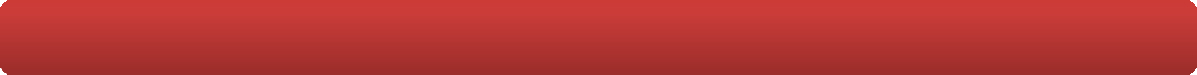 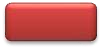 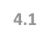 AMAÇ VE HEDEFLERE İLİŞKİN MİMARİAmaç 1 : A1 Okul öncesi eğitim kurumlarının, eğitimin temel ilkeleri doğrultusunda niteliğini arttırmak amacıyla kurumsal kapasite geliştirilecektir.Hedef 1.1: H.1.1 Okul öncesi eğitim kurumlarında fiziki mekânların okulun ihtiyaç ve hedefleridoğrultusunda iyileştirilmesi sağlanacaktırAmaç 2:A2 Eğitim ve öğretimin niteliğinin geliştirilmesi sağlanacaktır.Hedef 2.1 :H2.2.1 Kurum personelinin mesleki gelişimlerinin artırılması sağlanacaktır..Amaç 3 :Öğrencilerin kaliteli eğitime erişimleri fırsat eşitliği temelinde artırılarak tüm gelişim alanlarını kapsayacak şekilde çok yönlü gelişimleri sağlanacaktırHedef 3.1 Okul öncesi eğitime erişim artırılacaktır.53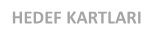 545556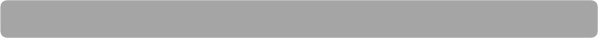 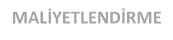 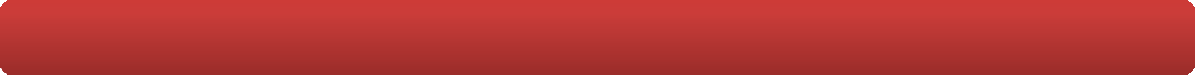 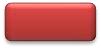 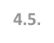 Kurumumuz 2024-2028 Stratejik Planı’nın maliyetlendirilmesi sürecindeki temel gaye, stratejik amaç, hedef ve eylemlerin gerektirdiği maliyetlerin ortaya konulması suretiyle politika tercihlerinin ve karar alma sürecinin rasyonelleştirilmesine katkıda bulunmaktır. Bu sayede, stratejik plan ile bütçe arasındaki bağlantı güçlendirilecek ve harcamaların önceliklendirilme süreci iyileştirilecektir.Bu temel gayeden hareketle planın tahmini maliyetlendirilmesi şu şekilde yapılmıştır:Hedeflere ilişkin eylemler durum analizi çalışmaları sonuçlarından tespit edilmiştir,Eylemlere ilişkin tahmini maliyetler belirlenmiştir,Eylem maliyetlerinden hareketle hedef maliyetleri belirlenmiştir,Hedef maliyetlerinden yola çıkılarak amaç maliyetleri belirlenmiş ve amaç maliyetlerinden de stratejik plan maliyeti belirlenmiştir.Genel bütçe, valilikler, belediyeler ve okul aile birliklerinin yıllık bütçe artışları ve eğilimleri dikkate alındığında Kurumumuz 2024-2028 Stratejik Planı’nda yer alan stratejik amaçların gerçekleştirilebilmesi için tabloda da belirtildiği üzere beş yıllık süre için tahmini17.152.000………… TL’lik kaynağın elde edileceği düşünülmektedir.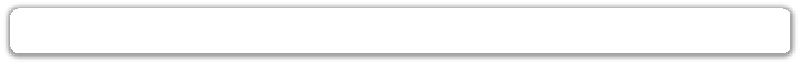 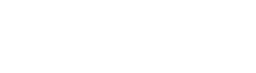 Müdürlüğümüz stratejik planında 3 hedef bulunmaktadır. Söz konusu hedeflere ilişkin bütçe dağılımları 5 yıllık olarak alttaki tabloda belirtilmiştir. Tabloda görüldüğü üzere son iki yılın gelir ve giderlerinde yaşanan artıştan hareketle hazırlanan beş yıllık maliyetlendirme sonucunda Müdürlüğümüzün tahmini olarak 40.020.000 TL’lik bir harcama yapacağı düşünülmektedir. Plan dönemi amaç maliyetlerine ilişkin alttaki tabloda ayrıntılı bilgiye yer verilmiştir.57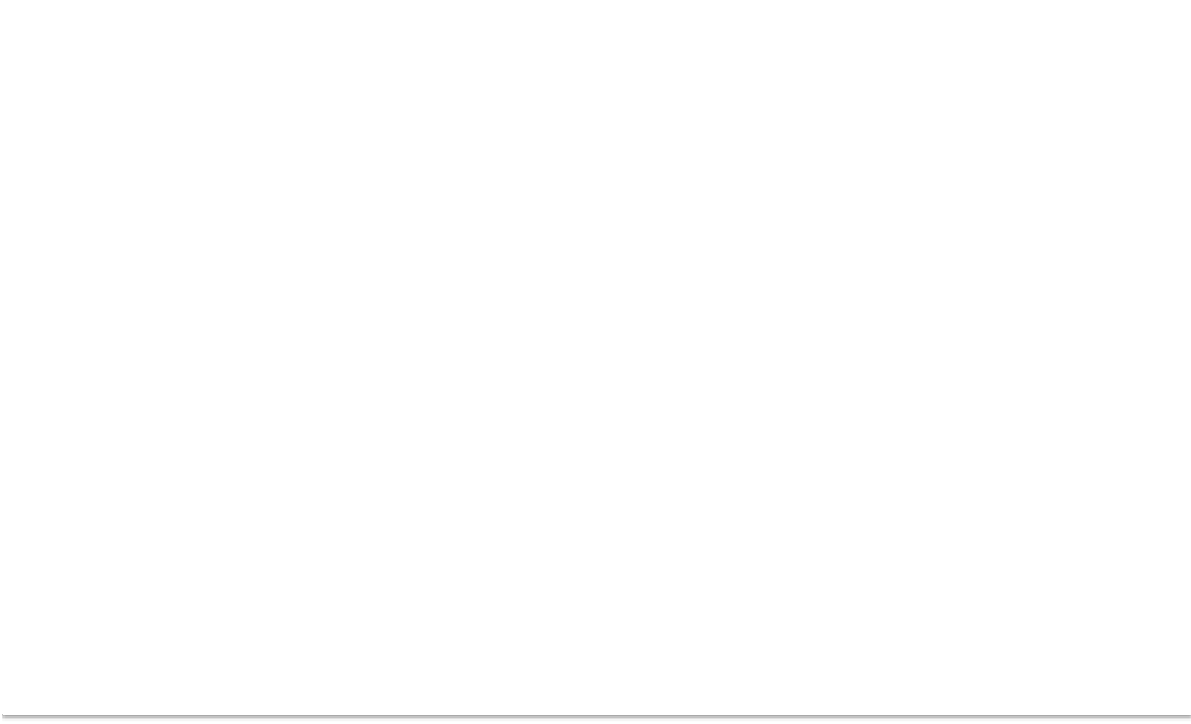 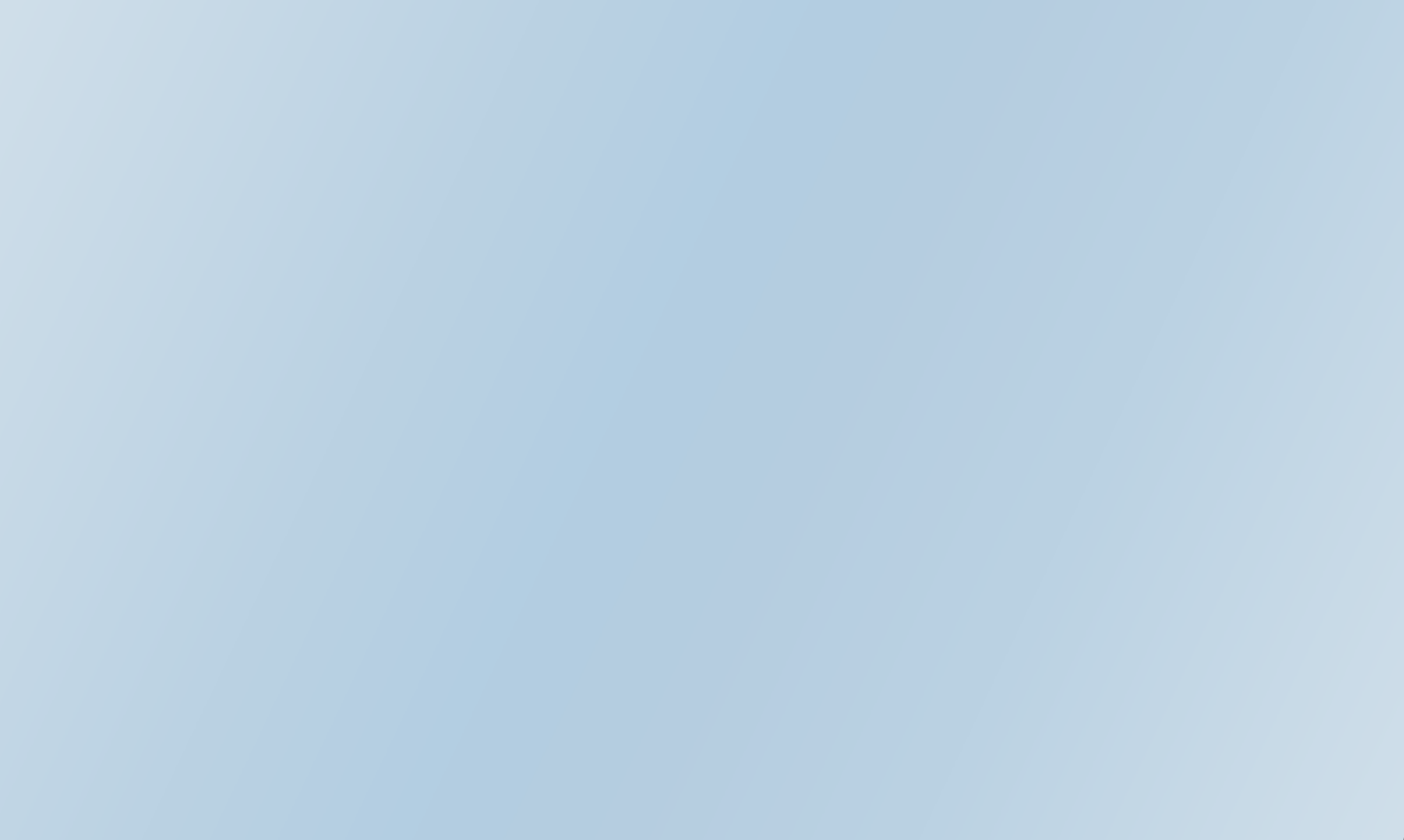 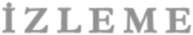 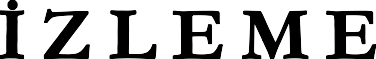 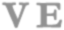 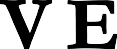 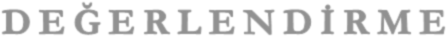 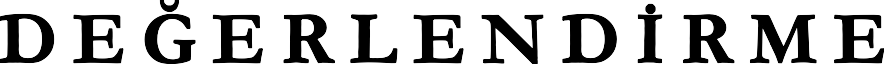 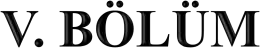 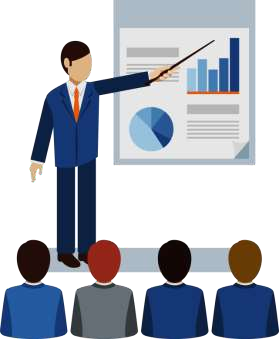 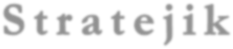 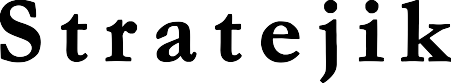 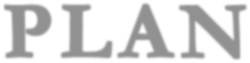 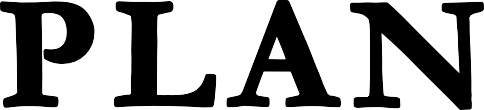 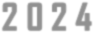 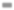 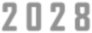 58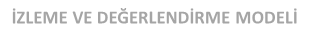 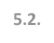 5018 sayılı Kamu Mali Yönetimi ve Kontrol Kanunun amaçlarından biri; kalkınma planları ve programlarda yer alan politika ve hedefler doğrultusunda kamu kaynaklarının etkili, ekonomik ve verimli bir şekilde elde edilmesi ve kullanılmasını, hesap verebilirliği ve malî saydamlığı sağlamak üzere, kamu malî yönetiminin yapısını ve işleyişini düzenlemektir.Bu amaç doğrultusunda kamu idarelerinin; stratejik planlar vasıtasıyla, kalkınma planları, programlar, ilgili mevzuat ve benimsedikleri temel ilkeler çerçevesinde geleceğe ilişkin misyon ve vizyonlarını oluşturması, stratejik amaçlar ve ölçülebilir hedefler saptaması, performanslarını önceden belirlenmiş olan göstergeler doğrultusunda ölçmesi ve bu sürecin izleme ve değerlendirmesini yapmaları gerekmektedir.Bu kapsamda Millî Eğitim Bakanlığı 2024-2028 dönemine ilişkin kalkınma planları ve programlarda yer alan politika ve hedefler doğrultusunda kaynaklarının etkili, ekonomik ve verimli bir şekilde elde edilmesi ve kullanılmasını, hesap verebilirliği ve saydamlığı sağlamak üzere Müdürlüğümüz 2024-2028 Stratejik Planı’nı hazırlamıştır. Hazırlanan planın gerçekleşme durumlarının tespiti ve gerekli önlemlerin zamanında ve etkin biçimde alınabilmesi için Stratejik Planı İzleme ve Değerlendirme modeli geliştirlmiştir. (Şema 4)İzleme, stratejik plan uygulamasının sistematik olarak takip edilmesi ve raporlanmasıdır. Değerlendirme ise, uygulama sonuçlarının amaç ve hedeflere kıyasla ölçülmesi ve söz konusu amaç ve hedeflerin tutarlılık ve uygunluğunun analizidir.2024-2028 Stratejik Planı İzleme ve Değerlendirme Modeli’nin çerçevesini;Performans göstergeleri ve stratejiler bazında gerçekleşme durumlarının belirlenmesi,Performans göstergelerinin gerçekleşme durumlarının hedeflerle kıyaslanması,Stratejiler kapsamında yürütülen faaliyetlerin dağılımının belirlenmesi,Sonuçların raporlanması ve paydaşlarla paylaşımı,Hedeflerden sapmaların nedenlerinin araştırılması,Alternatiflerin ve çözüm önerilerinin geliştirilmesi süreçleri oluşturmaktadır.İzleme ve Değerlendirme Modeli	Şekil 4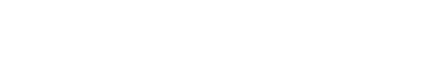 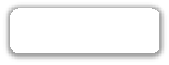 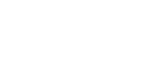 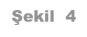 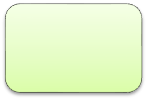 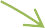 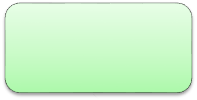 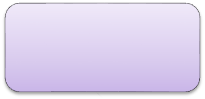 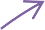 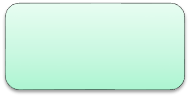 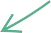 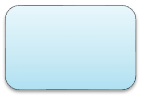 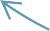 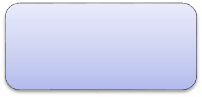 Yıllık gerçekleşme durumlarının, varsa hedeftensapmaların ve alınması gereken değerlendirilmesiGöstergelere ilişkin yılın ilk 6 aylık dönemine aitgerçekleşmelerin tespitiİlk 6 aylık gerçekleşme durumlarını içeren raporun üst yöneticiye sunumuYıllık gerçekleşme2024-2028 Stratejik Planı İzleme ve Değerlendirme ModeliYıl sonu göstergedurummlarını içeren raporunüst yöneticiye sunumu vekamuoyu ile paylaşılmasıStratejik planda yer alan göstergelereilişkin yıllık g.t.gerçekleşmeleri için gereklitedbirlerin alınmasıETİMESGUT KAYMAKAMLIĞIBAĞLICA ANAOKULUSayı	: E-29378010-605.99-99203306	Konu             : 2024-2028 Stratejik Planıİlgi	: Ankara Valiliği(İl MEM)'nin 04.03.2024 tarih ve E-14588481-602.04.01-98056013 sayılı yazısı.ETİMESGUT İLÇE MİLLİ EĞİTİM MÜDÜRLÜĞÜNEKalkınma planları ve programlarında yer alan politika ve hedefler doğrultusunda, kamu kaynaklarının etkili, ekonomik ve verimli bir şekilde elde edilmesi ve kullanılmasını, hesap verilebilirliği ve saydamlığı sağlamak üzere kamu mali yönetiminin yapısını ve işleyişini, raporlanmasını ve mali kontrolü düzenlemek amacıyla çıkartılan 5018 sayılı Kamu Mali Yönetimi ve Kontrol Kanunu’nun 9 uncu maddesinde;“Kamu idareleri; kalkınma planları, programlar, ilgili mevzuat ve benimsedikleri temel ilkeler çerçevesinde geleceğe ilişkin misyon ve vizyonlarını oluşturmak, stratejik amaçlar ve ölçülebilir hedefler saptamak, performanslarını önceden belirlenmiş olan göstergeler doğrultusunda ölçmek ve bu sürecin izleme ve değerlendirmesini yapmak amacıyla katılımcı yöntemlerle stratejik plan hazırlarlar” denilmektedir.Cumhurbaşkanlığı tarafından belirlenen politikalar, programlar, ilgili mevzuat ve benimsedikleri temel ilkeler çerçevesinde Bakanlığımız merkez teşkilatı, il ve ilçe millî eğitim müdürlüklerimiz ile okul ve kurumlarımız 2024-2028 stratejik planlarını oluşturacaklardır. Millî Eğitim Bakanlığı 2022/21 sayılı genelgesi ve “Millî Eğitim Bakanlığı 2024-2028 Stratejik Plan Hazırlık Programı” na uygun olarak 2024-2028 stratejik planlarının hazırlanması istenmiştir. Millî Eğitim Bakanlığı 2019‐2023 Stratejik Planı ile aynı süreçte ve eş zamanlı olarak merkez teşkilatı birimleri ile İl Millî Eğitim Müdürlükleri ve ilçe Milli Eğitim müdürlükleri de beş yıllık stratejik planlarını hazırlayarak uygulamaya koymuşlardır.Bakanlığımız Stratejik Planı (2024‐2028) ve İl Millî Eğitim Müdürlükleri stratejik planlarının uygulamaya girmesiyle bu planlara uyumlu olarak İlçe Millî Eğitim Müdürlükleri ve okul/kurum Müdürlüklerinin de stratejik plan hazırlamaları ilgi Genelge ile uygun görülmüştür.Stratejik yönetim anlayışının İl, İlçe Millî Eğitim Müdürlükleri ve okul/kurumlarımıza  yayılması ve busuretle yönetim uygulamalarımızda yeni bir kültürün oluşturulması amaçlanmaktadır.Makamlarınızca da uygun görüldüğü takdirde, 2024-2028 yıllarını kapsayan Bağlıca Anaokulu Müdürlüğü Stratejik Planı’nın uygulamaya konulmasını olurlarınıza arz ederim.    Mehtap KAVAK                                                                                                                                                 Okul MüdürüOLUR Ahmet Gürsel AVCIİlçe Millî Eğitim MüdürüTABLOLARTablo 1. Okul kurum bilgileriTablo 2. Strateji geliştirme kurulu/stratejik plan ekibiTablo 3 Yasal dayanaklarTablo 4	Üst politika belgeleri analizi içerik tablosu Tablo 5	Okul kurum içi analiz içerik tablosuTablo 6 Çalışanların görev dağılımıTablo 7 İdari personelin hizmet süresine ilişkin belgeler Tablo 8 Okul Kurumda oluşan yönetici sirkülasyonu oranı Tablo 9 İdari personelin katıldığı programlarTablo 10 Öğretmenlerin hizmet süreleriTablo 11 Kurumda gerçekleşen öğretmen sirkülasyonu6Tablo 12 Öğretmenlerin katıldığı hizmetiçi eğitim programlar                                                    Tablo 13 Kurumda mevcut memur hizmetli sayısıTablo 14 Okul /kurum Rehberlik Hizmetleri Tablo 15 Teknolojik araç-gereç durumu Tablo 16 Fiziki mekan durumuTablo 17 Kaynak tablosu Tablo 18 Harcama Kalemleri Tablo 19 Gelir-gider tablosu Tablo 20 Norm Kadro durumuTablo 21 Öğretmen- öğrenci durumu61İli:ANKARAİli:ANKARAİlçesi: ETİMESGUTİlçesi: ETİMESGUTAdres:Bağlıca Mah. Eskibağlar Cad. No:17/B Etimesgut / ANKARATelefon No:(0312) 234 30 52e- Posta Adresi:baglicaanaokulu@gmail.comKurum Kodu:763614Coğrafi Konum (link)https://goo.gl/maps/DAtbJ95WA7kFaks Numarası:(0312) 234 30 53Web sayfası adresi:763614@meb.k12.trÖğretim Şekli:İkili EğitimSıra NoReferans Kaynağının Adı11739 sayılı Milli Eğitim Temel Kanunu2222 sayılı İlköğretim ve Eğitim Kanunu33797 sayılı Millî Eğitim Bakanlığının Teşkilat ve Görevleri hakkında Kanunu44306 sayılı İlköğretim ve Eğitim Kanunu55378 sayılı Özürlüler ve Bazı Kanun ve Kanun Hükmünde Kararnamelerde Değişiklik YapılmasıHakkında Kanun6573 sayılı Özel Eğitim Hakkında Kanun Hükmünde Kararname7Millî Eğitim Bakanlığı Okul Öncesi Eğitim Kurumları Yönetmeliği ile Özel Eğitim HizmetleriYönetmeliği8ÜRÜN VE HİZMETLERÜRÜN VE HİZMETLERÖğrenci kayıt, kabul ve devam işleriEğitim hizmetleriÖğrenci başarısının değerlendirilmesiÖğretim hizmetleriPersonel işleriSosyal, kültürel ve sportif etkinliklerÖğrenci sağlığı ve güvenliğiBilimsel araştırmalarGÖREVLERİOkul Müdürü;Ders okutmakKanun, tüzük, yönetmelik, yönerge, program ve emirlere uygun olarak görevlerini yürütmeye, 3.Okulu düzene koyar, Denetler.4.Okulun amaçlarına uygun olarak yönetilmesinden, değerlendirilmesinden ve geliştirmesinden sorumludur. 5.Okul müdürü, görev tanımında belirtilen diğer görevleri de yapar.Müdür YardımcılarıDers okutur.Okulun her türlü eğitim-öğretim, yönetim, öğrenci, personel, tahakkuk, ayniyat, yazışma, sosyal etkinlikler, yatılılık, bursluluk, güvenlik, beslenme, bakım, nöbet, koruma, temizlik, düzen, halkla ilişkiler gibi işleriyle ilgili olarak okul müdürü tarafından verilen görevleri yapar.Müdür yardımcıları, görev tanımında belirtilen diğer görevleri de yapar.Öğretmenİlköğretim okullarında dersler sınıf veya branş öğretmenleri tarafından okutulur.Öğretmenler, kendilerine verilen sınıfın veya şubenin derslerini, programda belirtilen esaslara göre plânlamak, okutmak, bunlarla ilgili uygulama ve deneyleri yapmak, ders dışında okulun eğitim-öğretim ve yönetim işlerine etkin bir biçimde katılmak ve bu konularda kanun, yönetmelik ve emirlerde belirtilen görevleri yerine getirmekle yükümlüdürler.Derslerini branş öğretmeni okutan sınıf öğretmeni, bu ders saatlerinde yönetimce verilen eğitim-öğretim görevlerini yapar.Okulun bina ve tesisleri ile öğrenci mevcudu, normal veya ikili öğretim gibi durumları göz önünde bulundurularak okul müdürlüğünce düzenlenen nöbet çizelgesine göre öğretmenlerin, normal öğretim yapan okullarda gün süresince, ikili öğretim yapan okullarda ise kendi devresinde nöbet tutmaları sağlanır.Yönetici ve öğretmenler; Resmî Gazete, Tebliğler Dergisi, genelge ve duyurulardan elektronik ortamda yayımlananları Bakanlığın web sayfasından takip eder.Elektronik ortamda yayımlanmayanları ise okur, ilgili yeri imzalar ve uygularlar.Öğretmenler dersleri ile ilgili araç-gereç, sınıflardaki eşyayı, okul kütüphanesindeki kitapları korur ve iyi kullanılmasını sağlarlar.Yardımcı Hizmetler PersoneliYardımcı hizmetler sınıfı personeli, okul yönetimince yapılacak plânlama ve iş bölümüne göre her türlü yazı ve dosyayı dağıtmak ve toplamak,Başvuru sahiplerini karşılamak ve yol göstermek,Hizmet yerlerini temizlemek, Aydınlatmak ve ısıtma yerlerinde çalışmak,Nöbet tutmak,Okula getirilen ve çıkarılan her türlü araç-gereç ve malzeme ile eşyayı taşıma ve yerleştirme işlerini yapmaklayükümlüdürler.Bu görevlerini yaparken okul yöneticilerine ve nöbetçi öğretmene karşı sorumludurlar.2024 Yıl İtibarıyla2024 Yıl İtibarıylaKişi Sayısı%1-4 Yıl1505-6 Yıl7-10 Yıl10…..ÜzeriYıl İçerisinde Okul/Kurumdan Ayrılan Yönetici SayısıYıl İçerisinde Okul/Kurumdan Ayrılan Yönetici SayısıYıl İçerisinde Okul/Kurumdan Ayrılan Yönetici SayısıYıl İçerisinde Okul/Kurumda Göreve Başlayan Yönetici SayısıYıl İçerisinde Okul/Kurumda Göreve Başlayan Yönetici SayısıYıl İçerisinde Okul/Kurumda Göreve Başlayan Yönetici Sayısı202120222023202120222023TOPLAM001001Konulara göre katılım sağlanan hizmetiçi eğitim sayısıKonulara göre katılım sağlanan hizmetiçi eğitim sayısıKonulara göre katılım sağlanan hizmetiçi eğitim sayısıKonulara göre katılım sağlanan hizmetiçi eğitim sayısıKonulara göre katılım sağlanan hizmetiçi eğitim sayısıKonulara göre katılım sağlanan hizmetiçi eğitim sayısıKonulara göre katılım sağlanan hizmetiçi eğitim sayısıKonulara göre katılım sağlanan hizmetiçi eğitim sayısıGöreviYıllarYönetimle ilgiliYönetimle ilgiliKişisel GelişimKişisel GelişimMesleki GelişimMesleki GelişimKadınErkekKadınErkekKadınErkekOkul Müdürü2020 yılına kadar          11152021-22-23           746Müdür Yardımcısı2020 Yıl. K.0842021-22-23026Hizmetiçi Eğitime katılmayan Yönetici SayısıHizmetiçi Eğitime katılmayan Yönetici SayısıHizmetiçi Eğitime katılmayan Yönetici SayısıHizmetiçi Eğitime katılmayan Yönetici SayısıHizmetiçi Eğitime katılmayan Yönetici SayısıHizmetiçi Eğitime katılmayan Yönetici SayısıHizmetiçi Eğitime katılmayan Yönetici SayısıHizmetiçi Eğitime katılmayan Yönetici SayısıGöreviYıllarYönetimle ilgiliYönetimle ilgiliKişisel GelişimKişisel GelişimMesleki GelişimMesleki GelişimKadınErkekKadınErkekKadınErkekOkul Müdürü2020 yılına kadarkatılmayan idareci sayısı0002021-22-23000Müdür Yardımcısı2020 Yılına kadarkatılmayanidareci sayısı0002021-22-23000Yıl İçerisinde Kurumdan Ayrılan Öğretmen SayısıYıl İçerisinde Kurumdan Ayrılan Öğretmen SayısıYıl İçerisinde Kurumdan Ayrılan Öğretmen SayısıYıl İçerisinde Kurumda Göreve Başlayan Öğretmen SayısıYıl İçerisinde Kurumda Göreve Başlayan Öğretmen SayısıYıl İçerisinde Kurumda Göreve Başlayan Öğretmen Sayısı202120222023202120222023TOPLAM012012GöreviErkekKadınEğitimDurumuHizmet YılıToplam Tülay SAVAŞMemurXÖN LİSANS2 YIL 7 AY Sinan KADIOĞLU hizmetli        XMESLEK OKULU10 YIL 1 AY Yazgül SUBAŞI SALMANHizmetliXLİSE7 AY Elif AKBAŞHizmetliXORTAOKUL7 AY Esma MARALAşçı         XXORTAOKUL7 AYMevcut KapasiteMevcut KapasiteMevcut KapasiteMevcut KapasiteMevcut Kapasite Kullanımı ve PerformansMevcut Kapasite Kullanımı ve PerformansMevcut Kapasite Kullanımı ve PerformansMevcut Kapasite Kullanımı ve PerformansMevcut Kapasite Kullanımı ve PerformansMevcut Kapasite Kullanımı ve PerformansPsikolojik Danışman Norm SayısıGörev Yapan Psikolojik DanışmanSayısıİhtiyaç Duyulan Psikolojik DanışmanSayısıGörüşme Odası SayısıDanışmanlık HizmetiAlanDanışmanlık HizmetiAlanDanışmanlık HizmetiAlanRehberlik Hizmetleri İle İlgili Düzenlenen	Eğitim/Paylaşım Toplantısı vb. Faaliyet SayısıRehberlik Hizmetleri İle İlgili Düzenlenen	Eğitim/Paylaşım Toplantısı vb. Faaliyet SayısıRehberlik Hizmetleri İle İlgili Düzenlenen	Eğitim/Paylaşım Toplantısı vb. Faaliyet SayısıPsikolojik Danışman Norm SayısıGörev Yapan Psikolojik DanışmanSayısıİhtiyaç Duyulan Psikolojik DanışmanSayısıGörüşme Odası SayısıÖğrenci SayısıÖğretmen SayısıVeli SayısıÖğretmenlere YönelikÖğrencilere YönelikVelilere Yönelik01004410441468Kaynak Tablosu20242025202620272028Toplam MaliyetGenel Bütçe(maaşlar ücretler vb)1.120.00001.552.0002.064.0002.560.0003.136.00010.432.000Valilik Ve Belediyelerin Katkısı0,000,000,000,000,00Okul aile Birlikleri800.0001.040.0001.280.0001.600.0002.000.0006.720.000Diğer AB ve Sosyal Dayanışma Fonları0,000,000,000,000,00Kantin Vb0,000,000,000,000,000,000,000,000,000,00TOPLAM1.920.0002.592.0003.344.0004.160.0005.136.00017.152.000Harcama KalemiÇeşitleriPersonelSözleşmeli olarak çalışan personelin (sekreter temizlik, güvenlik) ücret, vergi,sigorta vb. giderleriOnarımOkul/kurum binası ve tesisatlarıyla ilgili her türlü küçük onarım; makine,bilgisayar, yazıcı vb. bakım giderleriSosyal-sportif faaliyetlerEtkinlikler ile ilgili giderlerTemizlikTemizlik malzemeleri alımıİletişimTelefon, faks, internet, posta, mesaj giderleriKırtasiyeHer türlü kırtasiye ve sarf malzemesi giderleriSıra NoUnvan-BranşıNormMevcutİhtiyaçSözleşmeliFazla1Müdür1102Müdür Baş Yardımcısı0003Müdür Yardımcısı0114Özeleğitim Öğretmenliği0005Okulöncesi Öğretmeni101006Rehber Öğretmen110TOPLAM1112       0ÖĞRETMENÖĞRENCİÖĞRENCİÖĞRENCİOKULToplam öğretmen sayısıÖğrenci sayısıÖğrenci sayısıToplam öğrenci sayısıÖğretmen başına düşen öğrenci sayısıToplam öğretmen sayısıKızErkekToplam öğrenci sayısıÖğretmen başına düşen öğrenci sayısı10858617117KızErkekToplam4 yaş A şubesi79164 yaş B şubesi89174 yaş C şubesi126185 yaş A şubesi810185 yaş B şubesi910195yaş C şubesi512175 yaş D şubesi108185 yaş E şubesi99185 yaş  F şubesi77145 yaş G şubesi10616Okulda yapılan sosyal faaliyetlerKatılan ÖğretmenKatılan ÖğrenciTiyatro10170Hoş geldin Partisi10150Odtü Bilim Ve Teknoloji MüzesiSeramik Baskısı10130Makrome Atölyesi10150Kukla Gösterisi1015023 Nisan Partisi10170Yazar Daveti10150Türk Tarih MüzesiFırsatlarımızTehditlerimiz*Mülki ve yerel yetkililerle olan olumlu diyalog ve iş birliği*Okulumuzun	diğer	okullar	ve	kurumlarla iletişiminin güçlü olması*Yerel yönetim, sivil toplum kuruluşları İl Özel İdaresinin eğitime desteği*Bakanlığın Okul Öncesi Eğitime önem vermesi ve yaygınlaştırması*Hizmet alanların beklenti ve görüşlerinin dikkate alınmas.*Okul çevresinin eğitim durumunun iyi olması. Okulumuza karşı olumlu görüşlerin olması.*İnsan kaynaklarının yeterliliği*Velilere kısa sürede ulaşılabilmesi*Eğitim kadromuzun dinamizmi*Okul öncesi eğitimle ilgili yeterli bilgilendirme yapılamaması.Okul öncesi eğitimin yaygınlaştırılamaması. Bilişim ve bilgi sistemlerine yönelik tehditlerinolması*Medyanın eğitici görevini yerine getirmemes*Hayırseverlerin ve işletmelerin okulumuzla yeterli işbirliğinde olmamasıEğitime ErişimEğitimde KaliteKurumsal KapasiteOkullaşma OranıAkademik BaşarıKurumsal İletişimOkula Devam/ DevamsızlıkSosyal,	Kültürel	ve	Fiziksel GelişimKurumsal YönetimOkula Uyum, Oryantasyonİlkokula hazırlıkBina ve YerleşkeÖzel Eğitime İhtiyaç Duyan BireylerYönlendirmeDonanımYabancı ÖğrencilerÖğretim YöntemleriTemizlik, HijyenHayatboyu ÖğrenmeDers araç gereçleriİş Güvenliği, Okul GüvenliğiTEMA: Kurumsal KapasiteTEMA: Kurumsal KapasiteOkul/Kurum Türü: AnaokuluOkul/Kurum Türü: AnaokuluAmaçA1 Okul öncesi eğitim kurumlarının, eğitimin temel ilkeleri doğrultusunda niteliğini arttırmak amacıyla kurumsal kapasite geliştirilecektir.H.1.1 Okul öncesi eğitim kurumlarında fiziki mekânların okulun ihtiyaç vehedefleri doğrultusunda iyileştirilmesi sağlanacaktır.PG 1.1 Okulda/kurumda iyileştirilen fiziki mekân sayısı.Performans GöstergeleriPG 1.3 Okulda düzenleme yapılan açık hava oyun alanı sayısıPG 1.4 İyileştirme yapılan kütüphane sayısıStratejilerS1. Fiziki mekânların (kütüphaneler, atölyeler, açık hava oyun alanları vb.) iyileştirilmesi için kamu idareleri, belediyeler ve hayırseverlerle vb. iş birlikleri yapılacaktır.StratejilerS2. Okul öncesi eğitimde okul‐aile iş birliği, farkındalık geliştirme, bilgilendirmeçalışmaları yapılacaktır.StratejilerS3. Okulun eksiklikleri yerinde tespit edilerek zamanında ödenek talebindebulunulacaktır.StratejilerS4. Okul, aile ve çevre iş birliği yapılarak fiziki mekânlar iyileştirilecektir.NoPERFORMANS GÖSTERGESİMevcutHedefHedefHedefHedefHedefNoPERFORMANS GÖSTERGESİ202320242025202620272028PG.1.1PG 1.1 Okulda/kurumdaiyileştirilen fiziki mekân sayısı.111112PG.1.3PG 1.3 Okulda düzenleme yapılan açık hava oyun alanı sayısı011111PG.1.4PG 1.4Okulda düzenleme yapılankütüphane sayısı111111TEMA: Eğitim ve Öğretimde KaliteTEMA: Eğitim ve Öğretimde KaliteOkul/Kurum Türü: AnaokuluOkul/Kurum Türü: AnaokuluAmaçA3 Öğrencilerin kaliteli eğitime erişimleri fırsat eşitliği temelinde artırılarak tüm gelişim alanlarını kapsayacak şekilde çok yönlü gelişimleri sağlanacaktır.HedefH2 Okul öncesi eğitiminin niteliği artırılacaktır.Performans GöstergeleriPG 1.1 e‐Portfolyo hazırlanan çocuk oranı (%)PG 1.2 Eğitim öğretim yılı süresince açık hava etkinliği yapılan eğitim günü oranı (%) PG 1.3 Eğitsel değerlendirme ve tanılama hakkında bilgilendirme yapılan veli sayısıPG 1.4 Eğitsel değerlendirme ve tanılama hakkında bilgilendirme yapılan öğretmen oranı (%)StratejilerS1 Bakanlıkça hazırlanan e‐Portfolyo sistemine her çocuk için veri girişi gerçekleştirilecektir. S2 Okul öncesi eğitim sürecinde, her gün açık hava etkinliğine yer verilecektir.S3 Okul bahçeleri geleneksel oyunlara uygun şekilde düzenlenecektir. S4 Okul öncesi eğitimde okul‐aile iş birliği geliştirilecektir.S5 Eğitsel değerlendirme ve tanılama sürecine yönelik olarak velilere yönelik bilgilendirme çalışmaları yapılması sağlanacaktır.2024-2025 Eğitim Öğretim Yılı Stratejik Plan Değerlendirme Tablosu2024-2025 Eğitim Öğretim Yılı Stratejik Plan Değerlendirme Tablosu2024-2025 Eğitim Öğretim Yılı Stratejik Plan Değerlendirme Tablosu2024-2025 Eğitim Öğretim Yılı Stratejik Plan Değerlendirme Tablosu2024-2025 Eğitim Öğretim Yılı Stratejik Plan Değerlendirme Tablosu2024-2025 Eğitim Öğretim Yılı Stratejik Plan Değerlendirme TablosuA3Öğrencilerin kaliteli eğitime erişimleri fırsat eşitliği temelinde artırılarak tüm gelişimalanlarını kapsayacak şekilde çok yönlü gelişimleri sağlanacaktır.Öğrencilerin kaliteli eğitime erişimleri fırsat eşitliği temelinde artırılarak tüm gelişimalanlarını kapsayacak şekilde çok yönlü gelişimleri sağlanacaktır.Öğrencilerin kaliteli eğitime erişimleri fırsat eşitliği temelinde artırılarak tüm gelişimalanlarını kapsayacak şekilde çok yönlü gelişimleri sağlanacaktır.Öğrencilerin kaliteli eğitime erişimleri fırsat eşitliği temelinde artırılarak tüm gelişimalanlarını kapsayacak şekilde çok yönlü gelişimleri sağlanacaktır.Öğrencilerin kaliteli eğitime erişimleri fırsat eşitliği temelinde artırılarak tüm gelişimalanlarını kapsayacak şekilde çok yönlü gelişimleri sağlanacaktır.H2Okul öncesi eğitiminin niteliği artırılacaktır.Okul öncesi eğitiminin niteliği artırılacaktır.Okul öncesi eğitiminin niteliği artırılacaktır.Okul öncesi eğitiminin niteliği artırılacaktır.Okul öncesi eğitiminin niteliği artırılacaktır.Hedef 1.1 Performansı% 50% 50% 50% 50% 50Hedef 1.2 Performansı%50%50%50%50%50Sorumlu BirimOkul yönetim kadrosu ÖğretmenlerOkul yönetim kadrosu ÖğretmenlerOkul yönetim kadrosu ÖğretmenlerOkul yönetim kadrosu ÖğretmenlerOkul yönetim kadrosu ÖğretmenlerPerformans GöstergesiHedefe Etkisi (%)Plan Dönemi BaşlangıçDeğeri *(A)İzleme Dönemindeki Yıl Sonu Hedeflenen Değer (B)İzleme Dönemindeki Gerçekleşme Değeri (C)Performans (%) (C-A)/(B-A)PG 1.1.170180PG 1.28595PG 1.3170170PG 1.4170170KAYNAK TABLOSUKAYNAK TABLOSUKAYNAK TABLOSUKAYNAK TABLOSUKAYNAK TABLOSUKAYNAK TABLOSUKAYNAK TABLOSUKaynak TablosuKaynak Tablosu20242025202620272028Toplam MaliyetToplam MaliyetGenel Bütçe(maaşlar ücretler vb)Genel Bütçe(maaşlar ücretler vb)1.120.0001.552.0002.064.0002.560.0003.136.00010.432.00010.432.000Valilik Ve Belediyelerin KatkısıValilik Ve Belediyelerin Katkısı0,000,000,000,000,000,00Okul aile BirlikleriOkul aile Birlikleri800.0001.040.0001.280.0001.600.0002.000.0006.720.0006.720.000Diğer AB ve Sosyal Dayanışma FonlarıDiğer AB ve Sosyal Dayanışma Fonları0,000,000,000,000,000,00Kantin VbKantin Vb0,000,000,000,000,000,00TOPLAMTOPLAM1.920.0002.592.0003.344.0004.160.0005.136.00017.152.00017.152.000